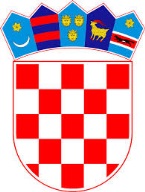        REPUBLIKA HRVATSKA SISAČKO-MOSLAVAČKA ŽUPANIJA            OPĆINA MAJUROPĆINSKO VIJEĆE    KLASA: 400-08/19-01/5URBROJ: 2176/14-01-19-5	Majur, 29. studeni 2019. godine                                                                 Na temelju članka 39. stavka 2. Zakona o proračunu (»Narodne novine« br. 87/08,  136/12 i 15/15) i članka 14. Statuta Općine Majur (»Službeni vjesnik« Općine Majur, broj 11/13 i 41/13, »Službene novine« Općine Majur, broj 3/14 i 1/18) na prijedlog Općinske načelnice Općinsko vijeće Općine Majur na 16. sjednici održanoj 29. studenoga 2019. godine, donijelo jeO D L U K U  OIII. IZMJENAMA I DOPUNAMAPRORAČUNA OPĆINE MAJURZA 2019. GODINUI. OPĆI DIOČlanak 1.U Proračunu Općine Majur za 2019.godinu (»Službene novine« Općine Majur, broj 7/18, 1/19 i 5/19) članak 1. mijenja se i glasi:Članak 2.Prihodi i rashodi Proračuna utvrđeni su u općem dijelu proračuna prema ekonomskoj klasifikaciji.II. POSEBNI DIOČlanak 3.Općina Majur u okviru svog djelokruga rada obavlja poslove koji su joj povjereni Zakonom o Lokalnoj i područnoj (regionalnoj) samoupravi.To su poslovi lokalnog značenja kojima se neposredno ostvaruju potrebe građana a koji nisu Ustavom ili zakonom dodijeljeni državnim tijelima.Poslovi se obavljaju kroz ostvarivanje programa koji su klasificirani na slijedeći način:A01 – Javna uprava i administracijaA02 – Razvoj JLS, pomoć i, soc.sigurnost građana i ostaloA03 – KulturaA04 – Odgoj i obrazovanjeA08 – Znanjem do nove šanseA09 – Socijalna skrbPRIKAZ PROGRAMA I PROCJENE POTREBNIH SREDSTAVAProgram je skup neovisnih usko povezanih aktivnosti, koje se sastoje od jednog ili više projekata.III. ZAVRŠNE I ZAKLJUČNE ODREDBEČlanak 4.Odluka o III. izmjenama i dopunama Proračuna Općine Majur za 2019. godinu stupa na snagu prvog dana od dana objave u »Službenim novinama Općine Majur«.                                                                                                                    Predsjednik                                                                                                                  Općinskog  vijeća                                                                                                                  Zdravko BobetkoIzvorni plan za 2019.god.Povećanje/ smanjenjeNovi plan za 2019.godinuA.RAČUN PRIHODA I RASHODAA.RAČUN PRIHODA I RASHODAA.RAČUN PRIHODA I RASHODAA.RAČUN PRIHODA I RASHODAPrihodi i primici9.486.123,51-1.587.459,917.898.663,60Prihod od prodaje nefinancijske imovine120.000,000,00120.000,00Rashodi i izdaci5.750.305,71-197.534,145.552.771,57Rashodi za nabavu nefinancijske imovine5.127.312,80-1.389.925,773.737.387,03Razlika-višak/manjak0,00-1.271.495,00-1.271.495,00B. RASPOLOŽIVA SREDSTVA IZ PRETHODNIH GODINA271.495,00271.495,00C. RAČUN ZADUŽIVANJA/FINANCIRANJA1.000.000,001.000.000,00PLAN PRORAČUNA OPĆINE MAJUR ZA 2019. PLAN PRORAČUNA OPĆINE MAJUR ZA 2019. PLAN PRORAČUNA OPĆINE MAJUR ZA 2019. PLAN PRORAČUNA OPĆINE MAJUR ZA 2019. PLAN PRORAČUNA OPĆINE MAJUR ZA 2019. PLAN PRORAČUNA OPĆINE MAJUR ZA 2019. PLAN PRORAČUNA OPĆINE MAJUR ZA 2019. PLAN PRORAČUNA OPĆINE MAJUR ZA 2019. PLAN PRORAČUNA OPĆINE MAJUR ZA 2019. PLAN PRORAČUNA OPĆINE MAJUR ZA 2019. PLAN PRORAČUNA OPĆINE MAJUR ZA 2019. PLAN PRORAČUNA OPĆINE MAJUR ZA 2019. OPĆI DIOOPĆI DIOOPĆI DIOOPĆI DIOOPĆI DIOOPĆI DIOOPĆI DIOOPĆI DIOOPĆI DIOOPĆI DIOOPĆI DIOOPĆI DIOPROMJENAPROMJENAPROMJENAPROMJENAPROMJENAPROMJENAPROMJENAPLANIRANOIZNOSIZNOS(%)(%)(%)(%)NOVI IZNOSA.A.RAČUN PRIHODA I RASHODARAČUN PRIHODA I RASHODARAČUN PRIHODA I RASHODAPrihodi poslovanja                                                                                  Prihodi poslovanja                                                                                  Prihodi poslovanja                                                                                  9.486.123,51- 1.587.459,91- 1.587.459,91-16.7%-16.7%-16.7%-16.7%7.898.663,60Prihodi od prodaje nefinancijske imovine                                                            Prihodi od prodaje nefinancijske imovine                                                            Prihodi od prodaje nefinancijske imovine                                                            120.000,000,000,000.0%0.0%0.0%0.0%120.000,00Rashodi poslovanja                                                                                  Rashodi poslovanja                                                                                  Rashodi poslovanja                                                                                  5.750.305,71- 197.534,14- 197.534,14-3.4%-3.4%-3.4%-3.4%5.552.771,57Rashodi za nabavu nefinancijske imovine                                                             Rashodi za nabavu nefinancijske imovine                                                             Rashodi za nabavu nefinancijske imovine                                                             5.127.312,80- 1.389.925,77- 1.389.925,77-27.1%-27.1%-27.1%-27.1%3.737.387,03RAZLIKARAZLIKARAZLIKA- 1.271.495,000,000,000.0%0.0%0.0%0.0%- 1.271.495,00B.B.RAČUN ZADUŽIVANJA/FINANCIRANJARAČUN ZADUŽIVANJA/FINANCIRANJARAČUN ZADUŽIVANJA/FINANCIRANJAPrimici od financijske imovine i zaduživanja                                                        Primici od financijske imovine i zaduživanja                                                        Primici od financijske imovine i zaduživanja                                                        1.000.000,000,000,000.0%0.0%0.0%0.0%1.000.000,00Izdaci za financijsku imovinu i otplate zajmova                                                     Izdaci za financijsku imovinu i otplate zajmova                                                     Izdaci za financijsku imovinu i otplate zajmova                                                     0,000,000,000,0%0,0%0,0%0,0%0,00NETO ZADUŽIVANJE/FINANCIRANJENETO ZADUŽIVANJE/FINANCIRANJENETO ZADUŽIVANJE/FINANCIRANJE1.000.000,000,000,000.0%0.0%0.0%0.0%1.000.000,00VIŠAK/MANJAK + NETO ZADUŽIVANJA/FINANCIRANJA + RASPOLOŽIVA SREDSTVA IZ PRETHODNIH GODINAVIŠAK/MANJAK + NETO ZADUŽIVANJA/FINANCIRANJA + RASPOLOŽIVA SREDSTVA IZ PRETHODNIH GODINAVIŠAK/MANJAK + NETO ZADUŽIVANJA/FINANCIRANJA + RASPOLOŽIVA SREDSTVA IZ PRETHODNIH GODINA- 271.495,000,000,000.0%0.0%0.0%0.0%- 271.495,00III. IZMJENE I DOPUNE PRORAČUNA ZA 2019. GODINUIII. IZMJENE I DOPUNE PRORAČUNA ZA 2019. GODINUIII. IZMJENE I DOPUNE PRORAČUNA ZA 2019. GODINUIII. IZMJENE I DOPUNE PRORAČUNA ZA 2019. GODINUOPĆI DIOOPĆI DIOPROMJENAPROMJENAPROMJENAPROMJENAPROMJENAPROMJENAPROMJENABROJ KONTAVRSTA PRIHODA / RASHODAVRSTA PRIHODA / RASHODAPLANIRANOIZNOS(%)(%)NOVI IZNOSNOVI IZNOSNOVI IZNOSNOVI IZNOSA. RAČUN PRIHODA I RASHODAA. RAČUN PRIHODA I RASHODAA. RAČUN PRIHODA I RASHODAA. RAČUN PRIHODA I RASHODA6Prihodi poslovanjaPrihodi poslovanja9.486.123,51- 1.587.459,91-16.7%-16.7%7.898.663,607.898.663,607.898.663,607.898.663,6061Prihodi od porezaPrihodi od poreza3.256.330,7086.621,612.7%2.7%3.342.952,313.342.952,313.342.952,313.342.952,31611Porez i prirez na dohodakPorez i prirez na dohodak3.026.830,7087.021,612.9%2.9%3.113.852,313.113.852,313.113.852,313.113.852,31613Porezi na imovinuPorezi na imovinu220.000,000,000.0%0.0%220.000,00220.000,00220.000,00220.000,00614Porezi na robu i uslugePorezi na robu i usluge9.500,00- 400,00-4.2%-4.2%9.100,009.100,009.100,009.100,0063Pomoći iz inozemstva i od subjekata unutar općeg proračunaPomoći iz inozemstva i od subjekata unutar općeg proračuna5.846.368,81- 1.655.331,52-28.3%-28.3%4.191.037,294.191.037,294.191.037,294.191.037,29633Pomoći proračunu iz drugih proračunaPomoći proračunu iz drugih proračuna3.760.518,80- 1.451.024,45-38.6%-38.6%2.309.494,352.309.494,352.309.494,352.309.494,35634Pomoći od izvanproračunskih korisnikaPomoći od izvanproračunskih korisnika341.700,00- 241.216,07-70.6%-70.6%100.483,93100.483,93100.483,93100.483,93636Pomoći proračunskim korisnicima iz proračuna koji im nije nadležanPomoći proračunskim korisnicima iz proračuna koji im nije nadležan81.000,000,000.0%0.0%81.000,0081.000,0081.000,0081.000,00638Pomoći iz državnog proračuna temeljem prijenosa EU sredstavaPomoći iz državnog proračuna temeljem prijenosa EU sredstava1.663.150,0136.909,002.2%2.2%1.700.059,011.700.059,011.700.059,011.700.059,0164Prihodi od imovinePrihodi od imovine67.350,00- 2.500,00-3.7%-3.7%64.850,0064.850,0064.850,0064.850,00641Prihodi od financijske imovinePrihodi od financijske imovine6.500,000,000.0%0.0%6.500,006.500,006.500,006.500,00642Prihodi od nefinancijske imovinePrihodi od nefinancijske imovine60.850,00- 2.500,00-4.1%-4.1%58.350,0058.350,0058.350,0058.350,0065Prihodi od upravnih i administrativnih pristojbi, pristojbi po posebnim propisima i naknadaPrihodi od upravnih i administrativnih pristojbi, pristojbi po posebnim propisima i naknada306.387,00- 10.000,00-3.3%-3.3%296.387,00296.387,00296.387,00296.387,00651Upravne i administrativne pristojbeUpravne i administrativne pristojbe60.000,000,000.0%0.0%60.000,0060.000,0060.000,0060.000,00652Prihodi po posebnim propisimaPrihodi po posebnim propisima28.387,00- 1.066,78-3.8%-3.8%27.320,2227.320,2227.320,2227.320,22653Komunalni doprinosi i naknadeKomunalni doprinosi i naknade218.000,00- 8.933,22-4.1%-4.1%209.066,78209.066,78209.066,78209.066,7866Prihodi od prodaje proizvoda i robe te pruženih usluga i prihodi od donacijaPrihodi od prodaje proizvoda i robe te pruženih usluga i prihodi od donacija1.000,000,000.0%0.0%1.000,001.000,001.000,001.000,00661Prihodi od prodaje proizvoda i robe te pruženih uslugaPrihodi od prodaje proizvoda i robe te pruženih usluga1.000,000,000.0%0.0%1.000,001.000,001.000,001.000,0068Kazne, upravne mjere i ostali prihodiKazne, upravne mjere i ostali prihodi8.687,00- 6.250,00-71.9%-71.9%2.437,002.437,002.437,002.437,00681Kazne i upravne mjereKazne i upravne mjere1.000,000,000.0%0.0%1.000,001.000,001.000,001.000,00683Ostali prihodiOstali prihodi7.687,00- 6.250,00-81.3%-81.3%1.437,001.437,001.437,001.437,007Prihodi od prodaje nefinancijske imovinePrihodi od prodaje nefinancijske imovine120.000,000,000.0%0.0%120.000,00120.000,00120.000,00120.000,0071Prihodi od prodaje neproizvedene dugotrajne imovinePrihodi od prodaje neproizvedene dugotrajne imovine20.000,000,000.0%0.0%20.000,0020.000,0020.000,0020.000,00711Prihodi od prodaje materijalne imovine - prirodnih bogatstavaPrihodi od prodaje materijalne imovine - prirodnih bogatstava20.000,000,000.0%0.0%20.000,0020.000,0020.000,0020.000,0072Prihodi od prodaje proizvedene dugotrajne imovinePrihodi od prodaje proizvedene dugotrajne imovine100.000,000,000.0%0.0%100.000,00100.000,00100.000,00100.000,00721Prihodi od prodaje građevinskih objekataPrihodi od prodaje građevinskih objekata100.000,000,000.0%0.0%100.000,00100.000,00100.000,00100.000,003Rashodi poslovanjaRashodi poslovanja5.750.305,71- 197.534,14-3.4%-3.4%5.552.771,575.552.771,575.552.771,575.552.771,5731Rashodi za zaposleneRashodi za zaposlene2.063.467,07- 233.603,72-11.3%-11.3%1.829.863,351.829.863,351.829.863,351.829.863,35311Plaće (Bruto)Plaće (Bruto)1.695.819,00- 200.961,90-11.9%-11.9%1.494.857,101.494.857,101.494.857,101.494.857,10312Ostali rashodi za zaposleneOstali rashodi za zaposlene83.250,004.750,975.7%5.7%88.000,9788.000,9788.000,9788.000,97313Doprinosi na plaćeDoprinosi na plaće284.398,07- 37.392,79-13.1%-13.1%247.005,28247.005,28247.005,28247.005,2832Materijalni rashodiMaterijalni rashodi2.515.689,64- 45.696,29-1.8%-1.8%2.469.993,352.469.993,352.469.993,352.469.993,35321Naknade troškova zaposlenimaNaknade troškova zaposlenima166.497,20- 9.273,16-5.6%-5.6%157.224,04157.224,04157.224,04157.224,04322Rashodi za materijal i energijuRashodi za materijal i energiju547.850,0017.791,383.2%3.2%565.641,38565.641,38565.641,38565.641,38323Rashodi za uslugeRashodi za usluge889.270,68- 50.072,81-5.6%-5.6%839.197,87839.197,87839.197,87839.197,87324Naknade troškova osobama izvan radnog odnosaNaknade troškova osobama izvan radnog odnosa319.500,000,000.0%0.0%319.500,00319.500,00319.500,00319.500,00329Ostali nespomenuti rashodi poslovanjaOstali nespomenuti rashodi poslovanja592.571,76- 4.141,70-0.7%-0.7%588.430,06588.430,06588.430,06588.430,0634Financijski rashodiFinancijski rashodi16.200,00- 5.000,00-30.9%-30.9%11.200,0011.200,0011.200,0011.200,00342Kamate za primljene kredite i zajmoveKamate za primljene kredite i zajmove5.000,000,000.0%0.0%5.000,005.000,005.000,005.000,00343Ostali financijski rashodiOstali financijski rashodi11.200,00- 5.000,00-44.6%-44.6%6.200,006.200,006.200,006.200,0035SubvencijeSubvencije50.000,002.000,004.0%4.0%52.000,0052.000,0052.000,0052.000,00352Subvencije trgovačkim društvima, poljoprivrednicima i obrtnicima izvan javnog sektoraSubvencije trgovačkim društvima, poljoprivrednicima i obrtnicima izvan javnog sektora50.000,002.000,004.0%4.0%52.000,0052.000,0052.000,0052.000,0036Pomoći dane u inozemstvo i unutar općeg proračunaPomoći dane u inozemstvo i unutar općeg proračuna420.999,0026.357,766.3%6.3%447.356,76447.356,76447.356,76447.356,76363Pomoći unutar općeg proračunaPomoći unutar općeg proračuna303.799,007.557,762.5%2.5%311.356,76311.356,76311.356,76311.356,76366Pomoći proračunskim korisnicima drugih proračunaPomoći proračunskim korisnicima drugih proračuna117.200,0018.800,0016.0%16.0%136.000,00136.000,00136.000,00136.000,0037Naknade građanima i kućanstvima na temelju osiguranja i druge naknadeNaknade građanima i kućanstvima na temelju osiguranja i druge naknade161.000,00- 10.199,89-6.3%-6.3%150.800,11150.800,11150.800,11150.800,11372Ostale naknade građanima i kućanstvima iz proračunaOstale naknade građanima i kućanstvima iz proračuna161.000,00- 10.199,89-6.3%-6.3%150.800,11150.800,11150.800,11150.800,1138Ostali rashodiOstali rashodi522.950,0068.608,0013.1%13.1%591.558,00591.558,00591.558,00591.558,00381Tekuće donacijeTekuće donacije422.450,0050.700,0012.0%12.0%473.150,00473.150,00473.150,00473.150,00382Kapitalne donacijeKapitalne donacije62.000,008.908,0014.4%14.4%70.908,0070.908,0070.908,0070.908,00383Kazne, penali i naknade šteteKazne, penali i naknade štete1.000,00- 1.000,00-100%-100%0,000,000,000,00386Kapitalne pomoćiKapitalne pomoći37.500,0010.000,0026.7%26.7%47.500,0047.500,0047.500,0047.500,004Rashodi za nabavu nefinancijske imovineRashodi za nabavu nefinancijske imovine5.127.312,80- 1.389.925,77-27.1%-27.1%3.737.387,033.737.387,033.737.387,033.737.387,0341Rashodi za nabavu neproizvedene dugotrajne imovineRashodi za nabavu neproizvedene dugotrajne imovine422.450,00- 262.300,00-62.1%-62.1%160.150,00160.150,00160.150,00160.150,00412Nematerijalna imovinaNematerijalna imovina422.450,00- 262.300,00-62.1%-62.1%160.150,00160.150,00160.150,00160.150,0042Rashodi za nabavu proizvedene dugotrajne imovineRashodi za nabavu proizvedene dugotrajne imovine1.920.780,00- 859.265,77-44.7%-44.7%1.061.514,231.061.514,231.061.514,231.061.514,23421Građevinski objektiGrađevinski objekti1.205.680,00- 849.065,00-70.4%-70.4%356.615,00356.615,00356.615,00356.615,00422Postrojenja i opremaPostrojenja i oprema649.100,00- 10.200,77-1.6%-1.6%638.899,23638.899,23638.899,23638.899,23424Knjige, umjetnička djela i ostale izložbene vrijednostiKnjige, umjetnička djela i ostale izložbene vrijednosti45.500,000,000.0%0.0%45.500,0045.500,0045.500,0045.500,00426Nematerijalna proizvedena imovinaNematerijalna proizvedena imovina20.500,000,000.0%0.0%20.500,0020.500,0020.500,0020.500,0045Rashodi za dodatna ulaganja na nefinancijskoj imoviniRashodi za dodatna ulaganja na nefinancijskoj imovini2.784.082,80- 268.360,00-9.6%-9.6%2.515.722,802.515.722,802.515.722,802.515.722,80451Dodatna ulaganja na građevinskim objektimaDodatna ulaganja na građevinskim objektima2.784.082,80- 268.360,00-9.6%-9.6%2.515.722,802.515.722,802.515.722,802.515.722,80B. RAČUN ZADUŽIVANJA/FINANCIRANJAB. RAČUN ZADUŽIVANJA/FINANCIRANJAB. RAČUN ZADUŽIVANJA/FINANCIRANJAB. RAČUN ZADUŽIVANJA/FINANCIRANJA8Primici od financijske imovine i zaduživanjaPrimici od financijske imovine i zaduživanja1.000.000,000,000.0%0.0%1.000.000,001.000.000,001.000.000,001.000.000,0084Primici od zaduživanjaPrimici od zaduživanja1.000.000,000,000.0%0.0%1.000.000,001.000.000,001.000.000,001.000.000,00842Primljeni krediti i zajmovi od kreditnih i ostalih financijskih institucija u javnom sektoruPrimljeni krediti i zajmovi od kreditnih i ostalih financijskih institucija u javnom sektoru1.000.000,000,000.0%0.0%1.000.000,001.000.000,001.000.000,001.000.000,00Programska klasifikacijaNaziv programaProcjena potrabnih sredstava u KN%A01Javna uprava i administracija1.482.32216A02Razvoj JLS,pomoći,soc.sig.građ. i ostalo3.094.86733A03Kultura3.660.87140A04Odgoj i obrazovanje8.374/A08Znanjem do nove šanse543.7256A09Socijalna skrb500.0005UKUPNO:9.290.159100III. IZMJENE I DOPUNE PRORAČUNA ZA 2019. GODINUIII. IZMJENE I DOPUNE PRORAČUNA ZA 2019. GODINUIII. IZMJENE I DOPUNE PRORAČUNA ZA 2019. GODINUIII. IZMJENE I DOPUNE PRORAČUNA ZA 2019. GODINUIII. IZMJENE I DOPUNE PRORAČUNA ZA 2019. GODINUIII. IZMJENE I DOPUNE PRORAČUNA ZA 2019. GODINUIII. IZMJENE I DOPUNE PRORAČUNA ZA 2019. GODINUIII. IZMJENE I DOPUNE PRORAČUNA ZA 2019. GODINUIII. IZMJENE I DOPUNE PRORAČUNA ZA 2019. GODINUIII. IZMJENE I DOPUNE PRORAČUNA ZA 2019. GODINUIII. IZMJENE I DOPUNE PRORAČUNA ZA 2019. GODINUIII. IZMJENE I DOPUNE PRORAČUNA ZA 2019. GODINUIII. IZMJENE I DOPUNE PRORAČUNA ZA 2019. GODINUIII. IZMJENE I DOPUNE PRORAČUNA ZA 2019. GODINUIII. IZMJENE I DOPUNE PRORAČUNA ZA 2019. GODINUPOSEBNI DIOPOSEBNI DIOPOSEBNI DIOPOSEBNI DIOPOSEBNI DIOPOSEBNI DIOPOSEBNI DIOPOSEBNI DIOPOSEBNI DIOPOSEBNI DIOPOSEBNI DIOPOSEBNI DIOPOSEBNI DIOPOSEBNI DIOPOSEBNI DIOBROJ KONTAVRSTA RASHODA / IZDATAKAVRSTA RASHODA / IZDATAKAVRSTA RASHODA / IZDATAKAVRSTA RASHODA / IZDATAKAPLANIRANOPLANIRANOPROMJENA IZNOSPROMJENA (%)NOVI IZNOSNOVI IZNOSNOVI IZNOSNOVI IZNOSSVEUKUPNO RASHODI / IZDACISVEUKUPNO RASHODI / IZDACISVEUKUPNO RASHODI / IZDACISVEUKUPNO RASHODI / IZDACI10.877.618,5110.877.618,51- 1.587.459,91- 14,599.290.158,609.290.158,609.290.158,609.290.158,60Izvor   1.1.OPĆI PRIHODI I PRIMICIOPĆI PRIHODI I PRIMICIOPĆI PRIHODI I PRIMICIOPĆI PRIHODI I PRIMICI3.427.383,153.427.383,1551.143,161,493.478.526,313.478.526,313.478.526,313.478.526,31Razdjel  001Jedinstveni upravni odjel i ured načelnikaJedinstveni upravni odjel i ured načelnikaJedinstveni upravni odjel i ured načelnikaJedinstveni upravni odjel i ured načelnika3.372.383,153.372.383,1535.143,161,043.407.526,313.407.526,313.407.526,313.407.526,31Glava  00101Jedinstveni upravni odjel i ured načelnikaJedinstveni upravni odjel i ured načelnikaJedinstveni upravni odjel i ured načelnikaJedinstveni upravni odjel i ured načelnika3.051.299,153.051.299,1535.143,161,153.086.442,313.086.442,313.086.442,313.086.442,31Program  1000UPRAVA I ADMINISTRACIJAUPRAVA I ADMINISTRACIJAUPRAVA I ADMINISTRACIJAUPRAVA I ADMINISTRACIJA1.315.436,701.315.436,70- 67.203,90- 5,111.248.232,801.248.232,801.248.232,801.248.232,80Aktivnost  A100001Rashodi za zaposleneRashodi za zaposleneRashodi za zaposleneRashodi za zaposlene585.188,26585.188,261.750,970,30586.939,23586.939,23586.939,23586.939,233Rashodi poslovanjaRashodi poslovanjaRashodi poslovanjaRashodi poslovanja585.188,26585.188,261.750,970,30586.939,23586.939,23586.939,23586.939,2331Rashodi za zaposleneRashodi za zaposleneRashodi za zaposleneRashodi za zaposlene585.188,26585.188,261.750,970,30586.939,23586.939,23586.939,23586.939,23311Plaće (Bruto)Plaće (Bruto)Plaće (Bruto)Plaće (Bruto)497.400,00497.400,000,000,00497.400,00497.400,00497.400,00497.400,00312Ostali rashodi za zaposleneOstali rashodi za zaposleneOstali rashodi za zaposleneOstali rashodi za zaposlene12.400,0012.400,001.750,9714,1214.150,9714.150,9714.150,9714.150,97313Doprinosi na plaćeDoprinosi na plaćeDoprinosi na plaćeDoprinosi na plaće75.388,2675.388,260,000,0075.388,2675.388,2675.388,2675.388,26Aktivnost  A100002Materijalni rashodiMaterijalni rashodiMaterijalni rashodiMaterijalni rashodi694.391,68694.391,68- 68.954,87- 9,93625.436,81625.436,81625.436,81625.436,813Rashodi poslovanjaRashodi poslovanjaRashodi poslovanjaRashodi poslovanja611.891,68611.891,68- 27.845,10- 4,55584.046,58584.046,58584.046,58584.046,5832Materijalni rashodiMaterijalni rashodiMaterijalni rashodiMaterijalni rashodi595.691,68595.691,68- 22.845,10- 3,84572.846,58572.846,58572.846,58572.846,58321Naknade troškova zaposlenimaNaknade troškova zaposlenimaNaknade troškova zaposlenimaNaknade troškova zaposlenima53.496,0053.496,00- 5.970,40- 11,1647.525,6047.525,6047.525,6047.525,60322Rashodi za materijal i energijuRashodi za materijal i energijuRashodi za materijal i energijuRashodi za materijal i energiju147.150,00147.150,003.350,002,28150.500,00150.500,00150.500,00150.500,00323Rashodi za uslugeRashodi za uslugeRashodi za uslugeRashodi za usluge334.045,68334.045,68- 21.000,00- 6,29313.045,68313.045,68313.045,68313.045,68329Ostali nespomenuti rashodi poslovanjaOstali nespomenuti rashodi poslovanjaOstali nespomenuti rashodi poslovanjaOstali nespomenuti rashodi poslovanja61.000,0061.000,00775,301,2761.775,3061.775,3061.775,3061.775,3034Financijski rashodiFinancijski rashodiFinancijski rashodiFinancijski rashodi16.200,0016.200,00- 5.000,00- 30,8611.200,0011.200,0011.200,0011.200,00342Kamate za primljene kredite i zajmoveKamate za primljene kredite i zajmoveKamate za primljene kredite i zajmoveKamate za primljene kredite i zajmove5.000,005.000,000,000,005.000,005.000,005.000,005.000,00343Ostali financijski rashodiOstali financijski rashodiOstali financijski rashodiOstali financijski rashodi11.200,0011.200,00- 5.000,00- 44,646.200,006.200,006.200,006.200,004Rashodi za nabavu nefinancijske imovineRashodi za nabavu nefinancijske imovineRashodi za nabavu nefinancijske imovineRashodi za nabavu nefinancijske imovine82.500,0082.500,00- 41.109,77- 49,8341.390,2341.390,2341.390,2341.390,2341Rashodi za nabavu neproizvedene dugotrajne imovineRashodi za nabavu neproizvedene dugotrajne imovineRashodi za nabavu neproizvedene dugotrajne imovineRashodi za nabavu neproizvedene dugotrajne imovine4.000,004.000,00- 4.000,00- 100,000,000,000,000,00412Nematerijalna imovinaNematerijalna imovinaNematerijalna imovinaNematerijalna imovina4.000,004.000,00- 4.000,00- 100,000,000,000,000,0042Rashodi za nabavu proizvedene dugotrajne imovineRashodi za nabavu proizvedene dugotrajne imovineRashodi za nabavu proizvedene dugotrajne imovineRashodi za nabavu proizvedene dugotrajne imovine58.500,0058.500,00- 17.109,77- 29,2541.390,2341.390,2341.390,2341.390,23422Postrojenja i opremaPostrojenja i opremaPostrojenja i opremaPostrojenja i oprema58.500,0058.500,00- 17.109,77- 29,2541.390,2341.390,2341.390,2341.390,2345Rashodi za dodatna ulaganja na nefinancijskoj imoviniRashodi za dodatna ulaganja na nefinancijskoj imoviniRashodi za dodatna ulaganja na nefinancijskoj imoviniRashodi za dodatna ulaganja na nefinancijskoj imovini20.000,0020.000,00- 20.000,00- 100,000,000,000,000,00451Dodatna ulaganja na građevinskim objektimaDodatna ulaganja na građevinskim objektimaDodatna ulaganja na građevinskim objektimaDodatna ulaganja na građevinskim objektima20.000,0020.000,00- 20.000,00- 100,000,000,000,000,00Aktivnost  A100006Rashodi za izboreRashodi za izboreRashodi za izboreRashodi za izbore35.856,7635.856,760,000,0035.856,7635.856,7635.856,7635.856,763Rashodi poslovanjaRashodi poslovanjaRashodi poslovanjaRashodi poslovanja35.856,7635.856,760,000,0035.856,7635.856,7635.856,7635.856,7632Materijalni rashodiMaterijalni rashodiMaterijalni rashodiMaterijalni rashodi35.856,7635.856,760,000,0035.856,7635.856,7635.856,7635.856,76329Ostali nespomenuti rashodi poslovanjaOstali nespomenuti rashodi poslovanjaOstali nespomenuti rashodi poslovanjaOstali nespomenuti rashodi poslovanja35.856,7635.856,760,000,0035.856,7635.856,7635.856,7635.856,76Program  1000DONACIJEDONACIJEDONACIJEDONACIJE760.650,00760.650,0078.258,1110,29838.908,11838.908,11838.908,11838.908,11Aktivnost  A100001Tekuće pomoći i donacijeTekuće pomoći i donacijeTekuće pomoći i donacijeTekuće pomoći i donacije677.650,00677.650,0059.350,118,76737.000,11737.000,11737.000,11737.000,113Rashodi poslovanjaRashodi poslovanjaRashodi poslovanjaRashodi poslovanja677.650,00677.650,0059.350,118,76737.000,11737.000,11737.000,11737.000,1136Pomoći dane u inozemstvo i unutar općeg proračunaPomoći dane u inozemstvo i unutar općeg proračunaPomoći dane u inozemstvo i unutar općeg proračunaPomoći dane u inozemstvo i unutar općeg proračuna117.200,00117.200,0018.800,0016,04136.000,00136.000,00136.000,00136.000,00366Pomoći proračunskim korisnicima drugih proračunaPomoći proračunskim korisnicima drugih proračunaPomoći proračunskim korisnicima drugih proračunaPomoći proračunskim korisnicima drugih proračuna117.200,00117.200,0018.800,0016,04136.000,00136.000,00136.000,00136.000,0037Naknade građanima i kućanstvima na temelju osiguranja i druge naknadeNaknade građanima i kućanstvima na temelju osiguranja i druge naknadeNaknade građanima i kućanstvima na temelju osiguranja i druge naknadeNaknade građanima i kućanstvima na temelju osiguranja i druge naknade138.000,00138.000,00- 10.149,89- 7,35127.850,11127.850,11127.850,11127.850,11372Ostale naknade građanima i kućanstvima iz proračunaOstale naknade građanima i kućanstvima iz proračunaOstale naknade građanima i kućanstvima iz proračunaOstale naknade građanima i kućanstvima iz proračuna138.000,00138.000,00- 10.149,89- 7,35127.850,11127.850,11127.850,11127.850,1138Ostali rashodiOstali rashodiOstali rashodiOstali rashodi422.450,00422.450,0050.700,0012,00473.150,00473.150,00473.150,00473.150,00381Tekuće donacijeTekuće donacijeTekuće donacijeTekuće donacije422.450,00422.450,0050.700,0012,00473.150,00473.150,00473.150,00473.150,00Aktivnost  A100002Kapitalne donacijeKapitalne donacijeKapitalne donacijeKapitalne donacije82.000,0082.000,0018.908,0023,06100.908,00100.908,00100.908,00100.908,003Rashodi poslovanjaRashodi poslovanjaRashodi poslovanjaRashodi poslovanja82.000,0082.000,0018.908,0023,06100.908,00100.908,00100.908,00100.908,0038Ostali rashodiOstali rashodiOstali rashodiOstali rashodi82.000,0082.000,0018.908,0023,06100.908,00100.908,00100.908,00100.908,00382Kapitalne donacijeKapitalne donacijeKapitalne donacijeKapitalne donacije62.000,0062.000,008.908,0014,3770.908,0070.908,0070.908,0070.908,00386Kapitalne pomoćiKapitalne pomoćiKapitalne pomoćiKapitalne pomoći20.000,0020.000,0010.000,0050,0030.000,0030.000,0030.000,0030.000,00Aktivnost  A100003NagradeNagradeNagradeNagrade1.000,001.000,000,000,001.000,001.000,001.000,001.000,003Rashodi poslovanjaRashodi poslovanjaRashodi poslovanjaRashodi poslovanja1.000,001.000,000,000,001.000,001.000,001.000,001.000,0037Naknade građanima i kućanstvima na temelju osiguranja i druge naknadeNaknade građanima i kućanstvima na temelju osiguranja i druge naknadeNaknade građanima i kućanstvima na temelju osiguranja i druge naknadeNaknade građanima i kućanstvima na temelju osiguranja i druge naknade1.000,001.000,000,000,001.000,001.000,001.000,001.000,00372Ostale naknade građanima i kućanstvima iz proračunaOstale naknade građanima i kućanstvima iz proračunaOstale naknade građanima i kućanstvima iz proračunaOstale naknade građanima i kućanstvima iz proračuna1.000,001.000,000,000,001.000,001.000,001.000,001.000,00Program  1001KOMUNALNA INFRASTRUKTURAKOMUNALNA INFRASTRUKTURAKOMUNALNA INFRASTRUKTURAKOMUNALNA INFRASTRUKTURA107.500,00107.500,00- 80.000,00- 74,4227.500,0027.500,0027.500,0027.500,00Aktivnost  A100001Vodovod (obnova)Vodovod (obnova)Vodovod (obnova)Vodovod (obnova)20.000,0020.000,00- 20.000,00- 100,000,000,000,000,003Rashodi poslovanjaRashodi poslovanjaRashodi poslovanjaRashodi poslovanja20.000,0020.000,00- 20.000,00- 100,000,000,000,000,0032Materijalni rashodiMaterijalni rashodiMaterijalni rashodiMaterijalni rashodi20.000,0020.000,00- 20.000,00- 100,000,000,000,000,00329Ostali nespomenuti rashodi poslovanjaOstali nespomenuti rashodi poslovanjaOstali nespomenuti rashodi poslovanjaOstali nespomenuti rashodi poslovanja20.000,0020.000,00- 20.000,00- 100,000,000,000,000,00Kapitalni projekt  K100002Vodovod (sanacija)Vodovod (sanacija)Vodovod (sanacija)Vodovod (sanacija)20.000,0020.000,00- 20.000,00- 100,000,000,000,000,004Rashodi za nabavu nefinancijske imovineRashodi za nabavu nefinancijske imovineRashodi za nabavu nefinancijske imovineRashodi za nabavu nefinancijske imovine20.000,0020.000,00- 20.000,00- 100,000,000,000,000,0042Rashodi za nabavu proizvedene dugotrajne imovineRashodi za nabavu proizvedene dugotrajne imovineRashodi za nabavu proizvedene dugotrajne imovineRashodi za nabavu proizvedene dugotrajne imovine20.000,0020.000,00- 20.000,00- 100,000,000,000,000,00421Građevinski objektiGrađevinski objektiGrađevinski objektiGrađevinski objekti20.000,0020.000,00- 20.000,00- 100,000,000,000,000,00Kapitalni projekt  K100004Vodovod (obnova i izgradnja)Vodovod (obnova i izgradnja)Vodovod (obnova i izgradnja)Vodovod (obnova i izgradnja)0,000,000,000,000,000,000,000,004Rashodi za nabavu nefinancijske imovineRashodi za nabavu nefinancijske imovineRashodi za nabavu nefinancijske imovineRashodi za nabavu nefinancijske imovine0,000,000,000,000,000,000,000,0042Rashodi za nabavu proizvedene dugotrajne imovineRashodi za nabavu proizvedene dugotrajne imovineRashodi za nabavu proizvedene dugotrajne imovineRashodi za nabavu proizvedene dugotrajne imovine0,000,000,000,000,000,000,000,00421Građevinski objektiGrađevinski objektiGrađevinski objektiGrađevinski objekti0,000,000,000,000,000,000,000,00Kapitalni projekt  K100006Javna rasvjeta (rekonstrukcija)Javna rasvjeta (rekonstrukcija)Javna rasvjeta (rekonstrukcija)Javna rasvjeta (rekonstrukcija)40.000,0040.000,00- 40.000,00- 100,000,000,000,000,004Rashodi za nabavu nefinancijske imovineRashodi za nabavu nefinancijske imovineRashodi za nabavu nefinancijske imovineRashodi za nabavu nefinancijske imovine40.000,0040.000,00- 40.000,00- 100,000,000,000,000,0042Rashodi za nabavu proizvedene dugotrajne imovineRashodi za nabavu proizvedene dugotrajne imovineRashodi za nabavu proizvedene dugotrajne imovineRashodi za nabavu proizvedene dugotrajne imovine40.000,0040.000,00- 40.000,00- 100,000,000,000,000,00421Građevinski objektiGrađevinski objektiGrađevinski objektiGrađevinski objekti40.000,0040.000,00- 40.000,00- 100,000,000,000,000,00Kapitalni projekt  K100007Smanjenje gubitka u vodoopskrbnim sustavimaSmanjenje gubitka u vodoopskrbnim sustavimaSmanjenje gubitka u vodoopskrbnim sustavimaSmanjenje gubitka u vodoopskrbnim sustavima17.500,0017.500,000,000,0017.500,0017.500,0017.500,0017.500,003Rashodi poslovanjaRashodi poslovanjaRashodi poslovanjaRashodi poslovanja17.500,0017.500,000,000,0017.500,0017.500,0017.500,0017.500,0038Ostali rashodiOstali rashodiOstali rashodiOstali rashodi17.500,0017.500,000,000,0017.500,0017.500,0017.500,0017.500,00386Kapitalne pomoćiKapitalne pomoćiKapitalne pomoćiKapitalne pomoći17.500,0017.500,000,000,0017.500,0017.500,0017.500,0017.500,00Tekući projekt  T100004Javna rasvjetaJavna rasvjetaJavna rasvjetaJavna rasvjeta10.000,0010.000,000,000,0010.000,0010.000,0010.000,0010.000,003Rashodi poslovanjaRashodi poslovanjaRashodi poslovanjaRashodi poslovanja10.000,0010.000,000,000,0010.000,0010.000,0010.000,0010.000,0032Materijalni rashodiMaterijalni rashodiMaterijalni rashodiMaterijalni rashodi10.000,0010.000,000,000,0010.000,0010.000,0010.000,0010.000,00323Rashodi za uslugeRashodi za uslugeRashodi za uslugeRashodi za usluge10.000,0010.000,000,000,0010.000,0010.000,0010.000,0010.000,00Program  1002ZAŠTITA OKOLIŠAZAŠTITA OKOLIŠAZAŠTITA OKOLIŠAZAŠTITA OKOLIŠA83.000,0083.000,00- 5.591,56- 6,7477.408,4477.408,4477.408,4477.408,44Aktivnost  A100002Zaštita okolišaZaštita okolišaZaštita okolišaZaštita okoliša60.000,0060.000,0011.908,4419,8571.908,4471.908,4471.908,4471.908,443Rashodi poslovanjaRashodi poslovanjaRashodi poslovanjaRashodi poslovanja60.000,0060.000,0011.908,4419,8571.908,4471.908,4471.908,4471.908,4432Materijalni rashodiMaterijalni rashodiMaterijalni rashodiMaterijalni rashodi60.000,0060.000,0011.908,4419,8571.908,4471.908,4471.908,4471.908,44323Rashodi za uslugeRashodi za uslugeRashodi za uslugeRashodi za usluge10.000,0010.000,005.177,1951,7715.177,1915.177,1915.177,1915.177,19329Ostali nespomenuti rashodi poslovanjaOstali nespomenuti rashodi poslovanjaOstali nespomenuti rashodi poslovanjaOstali nespomenuti rashodi poslovanja50.000,0050.000,006.731,2513,4656.731,2556.731,2556.731,2556.731,25Aktivnost  A100003Gospodarenje otpadomGospodarenje otpadomGospodarenje otpadomGospodarenje otpadom3.000,003.000,000,000,003.000,003.000,003.000,003.000,003Rashodi poslovanjaRashodi poslovanjaRashodi poslovanjaRashodi poslovanja3.000,003.000,000,000,003.000,003.000,003.000,003.000,0032Materijalni rashodiMaterijalni rashodiMaterijalni rashodiMaterijalni rashodi3.000,003.000,000,000,003.000,003.000,003.000,003.000,00323Rashodi za uslugeRashodi za uslugeRashodi za uslugeRashodi za usluge3.000,003.000,000,000,003.000,003.000,003.000,003.000,00Aktivnost  A100004Uređenje okolišaUređenje okolišaUređenje okolišaUređenje okoliša20.000,0020.000,00- 17.500,00- 87,502.500,002.500,002.500,002.500,003Rashodi poslovanjaRashodi poslovanjaRashodi poslovanjaRashodi poslovanja20.000,0020.000,00- 17.500,00- 87,502.500,002.500,002.500,002.500,0032Materijalni rashodiMaterijalni rashodiMaterijalni rashodiMaterijalni rashodi20.000,0020.000,00- 17.500,00- 87,502.500,002.500,002.500,002.500,00329Ostali nespomenuti rashodi poslovanjaOstali nespomenuti rashodi poslovanjaOstali nespomenuti rashodi poslovanjaOstali nespomenuti rashodi poslovanja20.000,0020.000,00- 17.500,00- 87,502.500,002.500,002.500,002.500,00Program  1005ZADOVOLJAVANJE SOCIJALNIH POTREBA GRAĐANAZADOVOLJAVANJE SOCIJALNIH POTREBA GRAĐANAZADOVOLJAVANJE SOCIJALNIH POTREBA GRAĐANAZADOVOLJAVANJE SOCIJALNIH POTREBA GRAĐANA2.000,002.000,000,000,002.000,002.000,002.000,002.000,00Aktivnost  A100003Pomoć građanima-smrtni slučajPomoć građanima-smrtni slučajPomoć građanima-smrtni slučajPomoć građanima-smrtni slučaj2.000,002.000,000,000,002.000,002.000,002.000,002.000,003Rashodi poslovanjaRashodi poslovanjaRashodi poslovanjaRashodi poslovanja2.000,002.000,000,000,002.000,002.000,002.000,002.000,0037Naknade građanima i kućanstvima na temelju osiguranja i druge naknadeNaknade građanima i kućanstvima na temelju osiguranja i druge naknadeNaknade građanima i kućanstvima na temelju osiguranja i druge naknadeNaknade građanima i kućanstvima na temelju osiguranja i druge naknade2.000,002.000,000,000,002.000,002.000,002.000,002.000,00372Ostale naknade građanima i kućanstvima iz proračunaOstale naknade građanima i kućanstvima iz proračunaOstale naknade građanima i kućanstvima iz proračunaOstale naknade građanima i kućanstvima iz proračuna2.000,002.000,000,000,002.000,002.000,002.000,002.000,00Program  1007CESTOVNI PROMETCESTOVNI PROMETCESTOVNI PROMETCESTOVNI PROMET164.000,00164.000,00213.385,00130,11377.385,00377.385,00377.385,00377.385,00Aktivnost  A100002Cestovni prometCestovni prometCestovni prometCestovni promet10.000,0010.000,00- 10.000,00- 100,000,000,000,000,004Rashodi za nabavu nefinancijske imovineRashodi za nabavu nefinancijske imovineRashodi za nabavu nefinancijske imovineRashodi za nabavu nefinancijske imovine10.000,0010.000,00- 10.000,00- 100,000,000,000,000,0041Rashodi za nabavu neproizvedene dugotrajne imovineRashodi za nabavu neproizvedene dugotrajne imovineRashodi za nabavu neproizvedene dugotrajne imovineRashodi za nabavu neproizvedene dugotrajne imovine10.000,0010.000,00- 10.000,00- 100,000,000,000,000,00412Nematerijalna imovinaNematerijalna imovinaNematerijalna imovinaNematerijalna imovina10.000,0010.000,00- 10.000,00- 100,000,000,000,000,00Kapitalni projekt  K100001Nerazvrstane cesteNerazvrstane cesteNerazvrstane cesteNerazvrstane ceste0,000,0077.000,00100,0077.000,0077.000,0077.000,0077.000,004Rashodi za nabavu nefinancijske imovineRashodi za nabavu nefinancijske imovineRashodi za nabavu nefinancijske imovineRashodi za nabavu nefinancijske imovine0,000,0077.000,00100,0077.000,0077.000,0077.000,0077.000,0042Rashodi za nabavu proizvedene dugotrajne imovineRashodi za nabavu proizvedene dugotrajne imovineRashodi za nabavu proizvedene dugotrajne imovineRashodi za nabavu proizvedene dugotrajne imovine0,000,0077.000,00100,0077.000,0077.000,0077.000,0077.000,00421Građevinski objektiGrađevinski objektiGrađevinski objektiGrađevinski objekti0,000,0077.000,00100,0077.000,0077.000,0077.000,0077.000,00Kapitalni projekt  K100003Sufinanciranje obnove županijskih cestaSufinanciranje obnove županijskih cestaSufinanciranje obnove županijskih cestaSufinanciranje obnove županijskih cesta124.000,00124.000,00146.450,00118,10270.450,00270.450,00270.450,00270.450,003Rashodi poslovanjaRashodi poslovanjaRashodi poslovanjaRashodi poslovanja124.000,00124.000,00146.450,00118,10270.450,00270.450,00270.450,00270.450,0036Pomoći dane u inozemstvo i unutar općeg proračunaPomoći dane u inozemstvo i unutar općeg proračunaPomoći dane u inozemstvo i unutar općeg proračunaPomoći dane u inozemstvo i unutar općeg proračuna124.000,00124.000,00146.450,00118,10270.450,00270.450,00270.450,00270.450,00363Pomoći unutar općeg proračunaPomoći unutar općeg proračunaPomoći unutar općeg proračunaPomoći unutar općeg proračuna124.000,00124.000,00146.450,00118,10270.450,00270.450,00270.450,00270.450,00Tekući projekt  T100001Nerazvrstane cesteNerazvrstane cesteNerazvrstane cesteNerazvrstane ceste30.000,0030.000,00- 65,00- 0,2229.935,0029.935,0029.935,0029.935,004Rashodi za nabavu nefinancijske imovineRashodi za nabavu nefinancijske imovineRashodi za nabavu nefinancijske imovineRashodi za nabavu nefinancijske imovine30.000,0030.000,00- 65,00- 0,2229.935,0029.935,0029.935,0029.935,0042Rashodi za nabavu proizvedene dugotrajne imovineRashodi za nabavu proizvedene dugotrajne imovineRashodi za nabavu proizvedene dugotrajne imovineRashodi za nabavu proizvedene dugotrajne imovine30.000,0030.000,00- 65,00- 0,2229.935,0029.935,0029.935,0029.935,00421Građevinski objektiGrađevinski objektiGrađevinski objektiGrađevinski objekti30.000,0030.000,00- 65,00- 0,2229.935,0029.935,0029.935,0029.935,00Program  1010POLJOPRIVREDA I RURALNI RAZVOJPOLJOPRIVREDA I RURALNI RAZVOJPOLJOPRIVREDA I RURALNI RAZVOJPOLJOPRIVREDA I RURALNI RAZVOJ70.000,0070.000,002.000,002,8672.000,0072.000,0072.000,0072.000,00Aktivnost  A100001Poticanje proizvodnje u poljoprivredi i ruralnom razvojuPoticanje proizvodnje u poljoprivredi i ruralnom razvojuPoticanje proizvodnje u poljoprivredi i ruralnom razvojuPoticanje proizvodnje u poljoprivredi i ruralnom razvoju50.000,0050.000,002.000,004,0052.000,0052.000,0052.000,0052.000,003Rashodi poslovanjaRashodi poslovanjaRashodi poslovanjaRashodi poslovanja50.000,0050.000,002.000,004,0052.000,0052.000,0052.000,0052.000,0035SubvencijeSubvencijeSubvencijeSubvencije50.000,0050.000,002.000,004,0052.000,0052.000,0052.000,0052.000,00352Subvencije trgovačkim društvima, poljoprivrednicima i obrtnicima izvan javnog sektoraSubvencije trgovačkim društvima, poljoprivrednicima i obrtnicima izvan javnog sektoraSubvencije trgovačkim društvima, poljoprivrednicima i obrtnicima izvan javnog sektoraSubvencije trgovačkim društvima, poljoprivrednicima i obrtnicima izvan javnog sektora50.000,0050.000,002.000,004,0052.000,0052.000,0052.000,0052.000,00Aktivnost  A100002Lokalna akcijska grupaLokalna akcijska grupaLokalna akcijska grupaLokalna akcijska grupa20.000,0020.000,000,000,0020.000,0020.000,0020.000,0020.000,003Rashodi poslovanjaRashodi poslovanjaRashodi poslovanjaRashodi poslovanja20.000,0020.000,000,000,0020.000,0020.000,0020.000,0020.000,0032Materijalni rashodiMaterijalni rashodiMaterijalni rashodiMaterijalni rashodi20.000,0020.000,000,000,0020.000,0020.000,0020.000,0020.000,00329Ostali nespomenuti rashodi poslovanjaOstali nespomenuti rashodi poslovanjaOstali nespomenuti rashodi poslovanjaOstali nespomenuti rashodi poslovanja20.000,0020.000,000,000,0020.000,0020.000,0020.000,0020.000,00Program  1013MJESNI ODBORIMJESNI ODBORIMJESNI ODBORIMJESNI ODBORI10.000,0010.000,00- 10.000,00- 100,000,000,000,000,00Aktivnost  A100001Aktivnosti Mjesnih odboraAktivnosti Mjesnih odboraAktivnosti Mjesnih odboraAktivnosti Mjesnih odbora10.000,0010.000,00- 10.000,00- 100,000,000,000,000,003Rashodi poslovanjaRashodi poslovanjaRashodi poslovanjaRashodi poslovanja10.000,0010.000,00- 10.000,00- 100,000,000,000,000,0032Materijalni rashodiMaterijalni rashodiMaterijalni rashodiMaterijalni rashodi10.000,0010.000,00- 10.000,00- 100,000,000,000,000,00329Ostali nespomenuti rashodi poslovanjaOstali nespomenuti rashodi poslovanjaOstali nespomenuti rashodi poslovanjaOstali nespomenuti rashodi poslovanja10.000,0010.000,00- 10.000,00- 100,000,000,000,000,00Program  1014ZAŽELI - ZAPOŠLJAVANJE ŽENAZAŽELI - ZAPOŠLJAVANJE ŽENAZAŽELI - ZAPOŠLJAVANJE ŽENAZAŽELI - ZAPOŠLJAVANJE ŽENA2.400,002.400,000,000,002.400,002.400,002.400,002.400,00Tekući projekt  T100001Zapošljavanje žena iz ciljane skupine kroz program ZAŽELIZapošljavanje žena iz ciljane skupine kroz program ZAŽELIZapošljavanje žena iz ciljane skupine kroz program ZAŽELIZapošljavanje žena iz ciljane skupine kroz program ZAŽELI2.400,002.400,000,000,002.400,002.400,002.400,002.400,003Rashodi poslovanjaRashodi poslovanjaRashodi poslovanjaRashodi poslovanja2.400,002.400,000,000,002.400,002.400,002.400,002.400,0031Rashodi za zaposleneRashodi za zaposleneRashodi za zaposleneRashodi za zaposlene2.400,002.400,000,000,002.400,002.400,002.400,002.400,00312Ostali rashodi za zaposleneOstali rashodi za zaposleneOstali rashodi za zaposleneOstali rashodi za zaposlene2.400,002.400,000,000,002.400,002.400,002.400,002.400,00Program  1015JAVNI RADOVIJAVNI RADOVIJAVNI RADOVIJAVNI RADOVI20.000,0020.000,00- 7.000,00- 35,0013.000,0013.000,0013.000,0013.000,00Aktivnost  A100001Javni radoviJavni radoviJavni radoviJavni radovi20.000,0020.000,00- 7.000,00- 35,0013.000,0013.000,0013.000,0013.000,003Rashodi poslovanjaRashodi poslovanjaRashodi poslovanjaRashodi poslovanja20.000,0020.000,00- 7.000,00- 35,0013.000,0013.000,0013.000,0013.000,0032Materijalni rashodiMaterijalni rashodiMaterijalni rashodiMaterijalni rashodi20.000,0020.000,00- 7.000,00- 35,0013.000,0013.000,0013.000,0013.000,00322Rashodi za materijal i energijuRashodi za materijal i energijuRashodi za materijal i energijuRashodi za materijal i energiju20.000,0020.000,00- 7.000,00- 35,0013.000,0013.000,0013.000,0013.000,00Program  1016RAZVOJ I UNAPREĐENJE INFRASTRUKTURERAZVOJ I UNAPREĐENJE INFRASTRUKTURERAZVOJ I UNAPREĐENJE INFRASTRUKTURERAZVOJ I UNAPREĐENJE INFRASTRUKTURE3.799,003.799,001.107,7629,164.906,764.906,764.906,764.906,76Kapitalni projekt  K100001Razvoj infrastrukture širokopojasnog pristupaRazvoj infrastrukture širokopojasnog pristupaRazvoj infrastrukture širokopojasnog pristupaRazvoj infrastrukture širokopojasnog pristupa3.799,003.799,001.107,7629,164.906,764.906,764.906,764.906,763Rashodi poslovanjaRashodi poslovanjaRashodi poslovanjaRashodi poslovanja3.799,003.799,001.107,7629,164.906,764.906,764.906,764.906,7636Pomoći dane u inozemstvo i unutar općeg proračunaPomoći dane u inozemstvo i unutar općeg proračunaPomoći dane u inozemstvo i unutar općeg proračunaPomoći dane u inozemstvo i unutar općeg proračuna3.799,003.799,001.107,7629,164.906,764.906,764.906,764.906,76363Pomoći unutar općeg proračunaPomoći unutar općeg proračunaPomoći unutar općeg proračunaPomoći unutar općeg proračuna3.799,003.799,001.107,7629,164.906,764.906,764.906,764.906,76Program  1017TURIZAMTURIZAMTURIZAMTURIZAM0,000,0029.900,00100,0029.900,0029.900,0029.900,0029.900,00Aktivnost  A100001Razvoj turizma na području Općine MajurRazvoj turizma na području Općine MajurRazvoj turizma na području Općine MajurRazvoj turizma na području Općine Majur0,000,0029.900,00100,0029.900,0029.900,0029.900,0029.900,004Rashodi za nabavu nefinancijske imovineRashodi za nabavu nefinancijske imovineRashodi za nabavu nefinancijske imovineRashodi za nabavu nefinancijske imovine0,000,0029.900,00100,0029.900,0029.900,0029.900,0029.900,0041Rashodi za nabavu neproizvedene dugotrajne imovineRashodi za nabavu neproizvedene dugotrajne imovineRashodi za nabavu neproizvedene dugotrajne imovineRashodi za nabavu neproizvedene dugotrajne imovine0,000,0029.900,00100,0029.900,0029.900,0029.900,0029.900,00412Nematerijalna imovinaNematerijalna imovinaNematerijalna imovinaNematerijalna imovina0,000,0029.900,00100,0029.900,0029.900,0029.900,0029.900,00Program  1001ODRŽAVANJE I OPREMANJE USTANOVA KULTUREODRŽAVANJE I OPREMANJE USTANOVA KULTUREODRŽAVANJE I OPREMANJE USTANOVA KULTUREODRŽAVANJE I OPREMANJE USTANOVA KULTURE436.513,45436.513,45- 85.646,25- 19,62350.867,20350.867,20350.867,20350.867,20Kapitalni projekt  K100006Obnova društvenih domova i ost.objekataObnova društvenih domova i ost.objekataObnova društvenih domova i ost.objekataObnova društvenih domova i ost.objekata320.185,00320.185,001.853,750,58322.038,75322.038,75322.038,75322.038,753Rashodi poslovanjaRashodi poslovanjaRashodi poslovanjaRashodi poslovanja15.185,0015.185,0030.213,75198,9745.398,7545.398,7545.398,7545.398,7532Materijalni rashodiMaterijalni rashodiMaterijalni rashodiMaterijalni rashodi15.185,0015.185,0030.213,75198,9745.398,7545.398,7545.398,7545.398,75329Ostali nespomenuti rashodi poslovanjaOstali nespomenuti rashodi poslovanjaOstali nespomenuti rashodi poslovanjaOstali nespomenuti rashodi poslovanja15.185,0015.185,0030.213,75198,9745.398,7545.398,7545.398,7545.398,754Rashodi za nabavu nefinancijske imovineRashodi za nabavu nefinancijske imovineRashodi za nabavu nefinancijske imovineRashodi za nabavu nefinancijske imovine305.000,00305.000,00- 28.360,00- 9,30276.640,00276.640,00276.640,00276.640,0045Rashodi za dodatna ulaganja na nefinancijskoj imoviniRashodi za dodatna ulaganja na nefinancijskoj imoviniRashodi za dodatna ulaganja na nefinancijskoj imoviniRashodi za dodatna ulaganja na nefinancijskoj imovini305.000,00305.000,00- 28.360,00- 9,30276.640,00276.640,00276.640,00276.640,00451Dodatna ulaganja na građevinskim objektimaDodatna ulaganja na građevinskim objektimaDodatna ulaganja na građevinskim objektimaDodatna ulaganja na građevinskim objektima305.000,00305.000,00- 28.360,00- 9,30276.640,00276.640,00276.640,00276.640,00Kapitalni projekt  K100007Sanacija sakralnih objekata i grobljaSanacija sakralnih objekata i grobljaSanacija sakralnih objekata i grobljaSanacija sakralnih objekata i groblja27.500,0027.500,00- 27.500,00- 100,000,000,000,000,004Rashodi za nabavu nefinancijske imovineRashodi za nabavu nefinancijske imovineRashodi za nabavu nefinancijske imovineRashodi za nabavu nefinancijske imovine27.500,0027.500,00- 27.500,00- 100,000,000,000,000,0045Rashodi za dodatna ulaganja na nefinancijskoj imoviniRashodi za dodatna ulaganja na nefinancijskoj imoviniRashodi za dodatna ulaganja na nefinancijskoj imoviniRashodi za dodatna ulaganja na nefinancijskoj imovini27.500,0027.500,00- 27.500,00- 100,000,000,000,000,00451Dodatna ulaganja na građevinskim objektimaDodatna ulaganja na građevinskim objektimaDodatna ulaganja na građevinskim objektimaDodatna ulaganja na građevinskim objektima27.500,0027.500,00- 27.500,00- 100,000,000,000,000,00Kapitalni projekt  K100009Opremanje objekataOpremanje objekataOpremanje objekataOpremanje objekata30.000,0030.000,00- 30.000,00- 100,000,000,000,000,004Rashodi za nabavu nefinancijske imovineRashodi za nabavu nefinancijske imovineRashodi za nabavu nefinancijske imovineRashodi za nabavu nefinancijske imovine30.000,0030.000,00- 30.000,00- 100,000,000,000,000,0042Rashodi za nabavu proizvedene dugotrajne imovineRashodi za nabavu proizvedene dugotrajne imovineRashodi za nabavu proizvedene dugotrajne imovineRashodi za nabavu proizvedene dugotrajne imovine30.000,0030.000,00- 30.000,00- 100,000,000,000,000,00422Postrojenja i opremaPostrojenja i opremaPostrojenja i opremaPostrojenja i oprema30.000,0030.000,00- 30.000,00- 100,000,000,000,000,00Kapitalni projekt  K100010Kulturno informativni centarKulturno informativni centarKulturno informativni centarKulturno informativni centar13.350,0013.350,000,000,0013.350,0013.350,0013.350,0013.350,004Rashodi za nabavu nefinancijske imovineRashodi za nabavu nefinancijske imovineRashodi za nabavu nefinancijske imovineRashodi za nabavu nefinancijske imovine13.350,0013.350,000,000,0013.350,0013.350,0013.350,0013.350,0041Rashodi za nabavu neproizvedene dugotrajne imovineRashodi za nabavu neproizvedene dugotrajne imovineRashodi za nabavu neproizvedene dugotrajne imovineRashodi za nabavu neproizvedene dugotrajne imovine13.350,0013.350,000,000,0013.350,0013.350,0013.350,0013.350,00412Nematerijalna imovinaNematerijalna imovinaNematerijalna imovinaNematerijalna imovina13.350,0013.350,000,000,0013.350,0013.350,0013.350,0013.350,00Kapitalni projekt  K100011Rekonstrukcija i opremanje kulturnog centra MajurRekonstrukcija i opremanje kulturnog centra MajurRekonstrukcija i opremanje kulturnog centra MajurRekonstrukcija i opremanje kulturnog centra Majur15.478,4515.478,450,000,0015.478,4515.478,4515.478,4515.478,454Rashodi za nabavu nefinancijske imovineRashodi za nabavu nefinancijske imovineRashodi za nabavu nefinancijske imovineRashodi za nabavu nefinancijske imovine15.478,4515.478,450,000,0015.478,4515.478,4515.478,4515.478,4545Rashodi za dodatna ulaganja na nefinancijskoj imoviniRashodi za dodatna ulaganja na nefinancijskoj imoviniRashodi za dodatna ulaganja na nefinancijskoj imoviniRashodi za dodatna ulaganja na nefinancijskoj imovini15.478,4515.478,450,000,0015.478,4515.478,4515.478,4515.478,45451Dodatna ulaganja na građevinskim objektimaDodatna ulaganja na građevinskim objektimaDodatna ulaganja na građevinskim objektimaDodatna ulaganja na građevinskim objektima15.478,4515.478,450,000,0015.478,4515.478,4515.478,4515.478,45Tekući projekt  T100001Sanacija sakralnih objekataSanacija sakralnih objekataSanacija sakralnih objekataSanacija sakralnih objekata30.000,0030.000,00- 30.000,00- 100,000,000,000,000,004Rashodi za nabavu nefinancijske imovineRashodi za nabavu nefinancijske imovineRashodi za nabavu nefinancijske imovineRashodi za nabavu nefinancijske imovine30.000,0030.000,00- 30.000,00- 100,000,000,000,000,0045Rashodi za dodatna ulaganja na nefinancijskoj imoviniRashodi za dodatna ulaganja na nefinancijskoj imoviniRashodi za dodatna ulaganja na nefinancijskoj imoviniRashodi za dodatna ulaganja na nefinancijskoj imovini30.000,0030.000,00- 30.000,00- 100,000,000,000,000,00451Dodatna ulaganja na građevinskim objektimaDodatna ulaganja na građevinskim objektimaDodatna ulaganja na građevinskim objektimaDodatna ulaganja na građevinskim objektima30.000,0030.000,00- 30.000,00- 100,000,000,000,000,00Program  1002KULTURA I SPORTKULTURA I SPORTKULTURA I SPORTKULTURA I SPORT70.000,0070.000,00- 33.200,00- 47,4336.800,0036.800,0036.800,0036.800,00Kapitalni projekt  K100001Sport i rekreacijaSport i rekreacijaSport i rekreacijaSport i rekreacija70.000,0070.000,00- 33.200,00- 47,4336.800,0036.800,0036.800,0036.800,004Rashodi za nabavu nefinancijske imovineRashodi za nabavu nefinancijske imovineRashodi za nabavu nefinancijske imovineRashodi za nabavu nefinancijske imovine70.000,0070.000,00- 33.200,00- 47,4336.800,0036.800,0036.800,0036.800,0041Rashodi za nabavu neproizvedene dugotrajne imovineRashodi za nabavu neproizvedene dugotrajne imovineRashodi za nabavu neproizvedene dugotrajne imovineRashodi za nabavu neproizvedene dugotrajne imovine70.000,0070.000,00- 33.200,00- 47,4336.800,0036.800,0036.800,0036.800,00412Nematerijalna imovinaNematerijalna imovinaNematerijalna imovinaNematerijalna imovina70.000,0070.000,00- 33.200,00- 47,4336.800,0036.800,0036.800,0036.800,00Program  1000OPĆI POSLOVIOPĆI POSLOVIOPĆI POSLOVIOPĆI POSLOVI6.000,006.000,00- 866,00- 14,435.134,005.134,005.134,005.134,00Aktivnost  A100001opći posloviopći posloviopći posloviopći poslovi6.000,006.000,00- 866,00- 14,435.134,005.134,005.134,005.134,003Rashodi poslovanjaRashodi poslovanjaRashodi poslovanjaRashodi poslovanja6.000,006.000,00- 866,00- 14,435.134,005.134,005.134,005.134,0032Materijalni rashodiMaterijalni rashodiMaterijalni rashodiMaterijalni rashodi6.000,006.000,00- 866,00- 14,435.134,005.134,005.134,005.134,00329Ostali nespomenuti rashodi poslovanjaOstali nespomenuti rashodi poslovanjaOstali nespomenuti rashodi poslovanjaOstali nespomenuti rashodi poslovanja6.000,006.000,00- 866,00- 14,435.134,005.134,005.134,005.134,00Glava  00102KulturaKulturaKulturaKultura321.084,00321.084,000,000,00321.084,00321.084,00321.084,00321.084,00Proračunski korisnik  00001Knjižnica i čitaonica MajurKnjižnica i čitaonica MajurKnjižnica i čitaonica MajurKnjižnica i čitaonica Majur321.084,00321.084,000,000,00321.084,00321.084,00321.084,00321.084,00Program  1000REDOVNA AKTIVNOST KNJIŽNICE I ČITAONICEREDOVNA AKTIVNOST KNJIŽNICE I ČITAONICEREDOVNA AKTIVNOST KNJIŽNICE I ČITAONICEREDOVNA AKTIVNOST KNJIŽNICE I ČITAONICE300.084,00300.084,000,000,00300.084,00300.084,00300.084,00300.084,00Aktivnost  A100001Redovna aktivnost knjižnice i čitaoniceRedovna aktivnost knjižnice i čitaoniceRedovna aktivnost knjižnice i čitaoniceRedovna aktivnost knjižnice i čitaonice298.084,00298.084,000,000,00298.084,00298.084,00298.084,00298.084,003Rashodi poslovanjaRashodi poslovanjaRashodi poslovanjaRashodi poslovanja298.084,00298.084,000,000,00298.084,00298.084,00298.084,00298.084,0031Rashodi za zaposleneRashodi za zaposleneRashodi za zaposleneRashodi za zaposlene255.233,00255.233,000,000,00255.233,00255.233,00255.233,00255.233,00311Plaće (Bruto)Plaće (Bruto)Plaće (Bruto)Plaće (Bruto)206.001,00206.001,000,000,00206.001,00206.001,00206.001,00206.001,00312Ostali rashodi za zaposleneOstali rashodi za zaposleneOstali rashodi za zaposleneOstali rashodi za zaposlene13.800,0013.800,000,000,0013.800,0013.800,0013.800,0013.800,00313Doprinosi na plaćeDoprinosi na plaćeDoprinosi na plaćeDoprinosi na plaće35.432,0035.432,000,000,0035.432,0035.432,0035.432,0035.432,0032Materijalni rashodiMaterijalni rashodiMaterijalni rashodiMaterijalni rashodi42.851,0042.851,000,000,0042.851,0042.851,0042.851,0042.851,00321Naknade troškova zaposlenimaNaknade troškova zaposlenimaNaknade troškova zaposlenimaNaknade troškova zaposlenima20.072,0020.072,000,000,0020.072,0020.072,0020.072,0020.072,00322Rashodi za materijal i energijuRashodi za materijal i energijuRashodi za materijal i energijuRashodi za materijal i energiju8.200,008.200,000,000,008.200,008.200,008.200,008.200,00323Rashodi za uslugeRashodi za uslugeRashodi za uslugeRashodi za usluge11.700,0011.700,000,000,0011.700,0011.700,0011.700,0011.700,00329Ostali nespomenuti rashodi poslovanjaOstali nespomenuti rashodi poslovanjaOstali nespomenuti rashodi poslovanjaOstali nespomenuti rashodi poslovanja2.879,002.879,000,000,002.879,002.879,002.879,002.879,00Aktivnost  A100002Programska aktivnostProgramska aktivnostProgramska aktivnostProgramska aktivnost2.000,002.000,000,000,002.000,002.000,002.000,002.000,003Rashodi poslovanjaRashodi poslovanjaRashodi poslovanjaRashodi poslovanja2.000,002.000,000,000,002.000,002.000,002.000,002.000,0032Materijalni rashodiMaterijalni rashodiMaterijalni rashodiMaterijalni rashodi2.000,002.000,000,000,002.000,002.000,002.000,002.000,00329Ostali nespomenuti rashodi poslovanjaOstali nespomenuti rashodi poslovanjaOstali nespomenuti rashodi poslovanjaOstali nespomenuti rashodi poslovanja2.000,002.000,000,000,002.000,002.000,002.000,002.000,00Program  1003KAPITALNA ULAGANJAKAPITALNA ULAGANJAKAPITALNA ULAGANJAKAPITALNA ULAGANJA21.000,0021.000,000,000,0021.000,0021.000,0021.000,0021.000,00Kapitalni projekt  K100002KnjigeKnjigeKnjigeKnjige15.000,0015.000,000,000,0015.000,0015.000,0015.000,0015.000,004Rashodi za nabavu nefinancijske imovineRashodi za nabavu nefinancijske imovineRashodi za nabavu nefinancijske imovineRashodi za nabavu nefinancijske imovine15.000,0015.000,000,000,0015.000,0015.000,0015.000,0015.000,0042Rashodi za nabavu proizvedene dugotrajne imovineRashodi za nabavu proizvedene dugotrajne imovineRashodi za nabavu proizvedene dugotrajne imovineRashodi za nabavu proizvedene dugotrajne imovine15.000,0015.000,000,000,0015.000,0015.000,0015.000,0015.000,00424Knjige, umjetnička djela i ostale izložbene vrijednostiKnjige, umjetnička djela i ostale izložbene vrijednostiKnjige, umjetnička djela i ostale izložbene vrijednostiKnjige, umjetnička djela i ostale izložbene vrijednosti15.000,0015.000,000,000,0015.000,0015.000,0015.000,0015.000,00Kapitalni projekt  K100003Zvučni i tekstualni zapisi (CD,DVD)Zvučni i tekstualni zapisi (CD,DVD)Zvučni i tekstualni zapisi (CD,DVD)Zvučni i tekstualni zapisi (CD,DVD)5.000,005.000,000,000,005.000,005.000,005.000,005.000,004Rashodi za nabavu nefinancijske imovineRashodi za nabavu nefinancijske imovineRashodi za nabavu nefinancijske imovineRashodi za nabavu nefinancijske imovine5.000,005.000,000,000,005.000,005.000,005.000,005.000,0042Rashodi za nabavu proizvedene dugotrajne imovineRashodi za nabavu proizvedene dugotrajne imovineRashodi za nabavu proizvedene dugotrajne imovineRashodi za nabavu proizvedene dugotrajne imovine5.000,005.000,000,000,005.000,005.000,005.000,005.000,00426Nematerijalna proizvedena imovinaNematerijalna proizvedena imovinaNematerijalna proizvedena imovinaNematerijalna proizvedena imovina5.000,005.000,000,000,005.000,005.000,005.000,005.000,00Kapitalni projekt  K100004Ostala uredska opremaOstala uredska opremaOstala uredska opremaOstala uredska oprema1.000,001.000,000,000,001.000,001.000,001.000,001.000,004Rashodi za nabavu nefinancijske imovineRashodi za nabavu nefinancijske imovineRashodi za nabavu nefinancijske imovineRashodi za nabavu nefinancijske imovine1.000,001.000,000,000,001.000,001.000,001.000,001.000,0042Rashodi za nabavu proizvedene dugotrajne imovineRashodi za nabavu proizvedene dugotrajne imovineRashodi za nabavu proizvedene dugotrajne imovineRashodi za nabavu proizvedene dugotrajne imovine1.000,001.000,000,000,001.000,001.000,001.000,001.000,00422Postrojenja i opremaPostrojenja i opremaPostrojenja i opremaPostrojenja i oprema1.000,001.000,000,000,001.000,001.000,001.000,001.000,00Razdjel  002Općinsko vijećeOpćinsko vijećeOpćinsko vijećeOpćinsko vijeće55.000,0055.000,0016.000,0029,0971.000,0071.000,0071.000,0071.000,00Glava  00201Općinsko vijećeOpćinsko vijećeOpćinsko vijećeOpćinsko vijeće55.000,0055.000,0016.000,0029,0971.000,0071.000,0071.000,0071.000,00Program  1000UPRAVA I ADMINISTRACIJAUPRAVA I ADMINISTRACIJAUPRAVA I ADMINISTRACIJAUPRAVA I ADMINISTRACIJA55.000,0055.000,0016.000,0029,0971.000,0071.000,0071.000,0071.000,00Aktivnost  A100003Rashodi općinskog vijećaRashodi općinskog vijećaRashodi općinskog vijećaRashodi općinskog vijeća55.000,0055.000,0016.000,0029,0971.000,0071.000,0071.000,0071.000,003Rashodi poslovanjaRashodi poslovanjaRashodi poslovanjaRashodi poslovanja55.000,0055.000,0016.000,0029,0971.000,0071.000,0071.000,0071.000,0032Materijalni rashodiMaterijalni rashodiMaterijalni rashodiMaterijalni rashodi55.000,0055.000,0016.000,0029,0971.000,0071.000,0071.000,0071.000,00329Ostali nespomenuti rashodi poslovanjaOstali nespomenuti rashodi poslovanjaOstali nespomenuti rashodi poslovanjaOstali nespomenuti rashodi poslovanja55.000,0055.000,0016.000,0029,0971.000,0071.000,0071.000,0071.000,00Izvor   3.1.VLASTITI PRIHODIVLASTITI PRIHODIVLASTITI PRIHODIVLASTITI PRIHODI57.500,0057.500,000,000,0057.500,0057.500,0057.500,0057.500,00Razdjel  001Jedinstveni upravni odjel i ured načelnikaJedinstveni upravni odjel i ured načelnikaJedinstveni upravni odjel i ured načelnikaJedinstveni upravni odjel i ured načelnika57.500,0057.500,000,000,0057.500,0057.500,0057.500,0057.500,00Glava  00101Jedinstveni upravni odjel i ured načelnikaJedinstveni upravni odjel i ured načelnikaJedinstveni upravni odjel i ured načelnikaJedinstveni upravni odjel i ured načelnika57.500,0057.500,000,000,0057.500,0057.500,0057.500,0057.500,00Program  1000UPRAVA I ADMINISTRACIJAUPRAVA I ADMINISTRACIJAUPRAVA I ADMINISTRACIJAUPRAVA I ADMINISTRACIJA10.000,0010.000,00- 10.000,00- 100,000,000,000,000,00Aktivnost  A100008Savjet mladihSavjet mladihSavjet mladihSavjet mladih10.000,0010.000,00- 10.000,00- 100,000,000,000,000,003Rashodi poslovanjaRashodi poslovanjaRashodi poslovanjaRashodi poslovanja10.000,0010.000,00- 10.000,00- 100,000,000,000,000,0032Materijalni rashodiMaterijalni rashodiMaterijalni rashodiMaterijalni rashodi10.000,0010.000,00- 10.000,00- 100,000,000,000,000,00329Ostali nespomenuti rashodi poslovanjaOstali nespomenuti rashodi poslovanjaOstali nespomenuti rashodi poslovanjaOstali nespomenuti rashodi poslovanja10.000,0010.000,00- 10.000,00- 100,000,000,000,000,00Program  1002ZAŠTITA OKOLIŠAZAŠTITA OKOLIŠAZAŠTITA OKOLIŠAZAŠTITA OKOLIŠA24.000,0024.000,000,000,0024.000,0024.000,0024.000,0024.000,00Aktivnost  A100002Zaštita okolišaZaštita okolišaZaštita okolišaZaštita okoliša24.000,0024.000,000,000,0024.000,0024.000,0024.000,0024.000,003Rashodi poslovanjaRashodi poslovanjaRashodi poslovanjaRashodi poslovanja24.000,0024.000,000,000,0024.000,0024.000,0024.000,0024.000,0032Materijalni rashodiMaterijalni rashodiMaterijalni rashodiMaterijalni rashodi24.000,0024.000,000,000,0024.000,0024.000,0024.000,0024.000,00323Rashodi za uslugeRashodi za uslugeRashodi za uslugeRashodi za usluge24.000,0024.000,000,000,0024.000,0024.000,0024.000,0024.000,00Program  1007CESTOVNI PROMETCESTOVNI PROMETCESTOVNI PROMETCESTOVNI PROMET23.500,0023.500,0010.000,0042,5533.500,0033.500,0033.500,0033.500,00Kapitalni projekt  K100003Sufinanciranje obnove županijskih cestaSufinanciranje obnove županijskih cestaSufinanciranje obnove županijskih cestaSufinanciranje obnove županijskih cesta23.500,0023.500,0010.000,0042,5533.500,0033.500,0033.500,0033.500,003Rashodi poslovanjaRashodi poslovanjaRashodi poslovanjaRashodi poslovanja23.500,0023.500,0010.000,0042,5533.500,0033.500,0033.500,0033.500,0036Pomoći dane u inozemstvo i unutar općeg proračunaPomoći dane u inozemstvo i unutar općeg proračunaPomoći dane u inozemstvo i unutar općeg proračunaPomoći dane u inozemstvo i unutar općeg proračuna23.500,0023.500,0010.000,0042,5533.500,0033.500,0033.500,0033.500,00363Pomoći unutar općeg proračunaPomoći unutar općeg proračunaPomoći unutar općeg proračunaPomoći unutar općeg proračuna23.500,0023.500,0010.000,0042,5533.500,0033.500,0033.500,0033.500,00Izvor   3.2.VLASTITI PRIHODI - PKVLASTITI PRIHODI - PKVLASTITI PRIHODI - PKVLASTITI PRIHODI - PK1.000,001.000,000,000,001.000,001.000,001.000,001.000,00Razdjel  001Jedinstveni upravni odjel i ured načelnikaJedinstveni upravni odjel i ured načelnikaJedinstveni upravni odjel i ured načelnikaJedinstveni upravni odjel i ured načelnika1.000,001.000,000,000,001.000,001.000,001.000,001.000,00Glava  00102KulturaKulturaKulturaKultura1.000,001.000,000,000,001.000,001.000,001.000,001.000,00Proračunski korisnik  00001Knjižnica i čitaonica MajurKnjižnica i čitaonica MajurKnjižnica i čitaonica MajurKnjižnica i čitaonica Majur1.000,001.000,000,000,001.000,001.000,001.000,001.000,00Program  1003KAPITALNA ULAGANJAKAPITALNA ULAGANJAKAPITALNA ULAGANJAKAPITALNA ULAGANJA1.000,001.000,000,000,001.000,001.000,001.000,001.000,00Kapitalni projekt  K100002KnjigeKnjigeKnjigeKnjige500,00500,000,000,00500,00500,00500,00500,004Rashodi za nabavu nefinancijske imovineRashodi za nabavu nefinancijske imovineRashodi za nabavu nefinancijske imovineRashodi za nabavu nefinancijske imovine500,00500,000,000,00500,00500,00500,00500,0042Rashodi za nabavu proizvedene dugotrajne imovineRashodi za nabavu proizvedene dugotrajne imovineRashodi za nabavu proizvedene dugotrajne imovineRashodi za nabavu proizvedene dugotrajne imovine500,00500,000,000,00500,00500,00500,00500,00424Knjige, umjetnička djela i ostale izložbene vrijednostiKnjige, umjetnička djela i ostale izložbene vrijednostiKnjige, umjetnička djela i ostale izložbene vrijednostiKnjige, umjetnička djela i ostale izložbene vrijednosti500,00500,000,000,00500,00500,00500,00500,00Kapitalni projekt  K100003Zvučni i tekstualni zapisi (CD,DVD)Zvučni i tekstualni zapisi (CD,DVD)Zvučni i tekstualni zapisi (CD,DVD)Zvučni i tekstualni zapisi (CD,DVD)500,00500,000,000,00500,00500,00500,00500,004Rashodi za nabavu nefinancijske imovineRashodi za nabavu nefinancijske imovineRashodi za nabavu nefinancijske imovineRashodi za nabavu nefinancijske imovine500,00500,000,000,00500,00500,00500,00500,0042Rashodi za nabavu proizvedene dugotrajne imovineRashodi za nabavu proizvedene dugotrajne imovineRashodi za nabavu proizvedene dugotrajne imovineRashodi za nabavu proizvedene dugotrajne imovine500,00500,000,000,00500,00500,00500,00500,00426Nematerijalna proizvedena imovinaNematerijalna proizvedena imovinaNematerijalna proizvedena imovinaNematerijalna proizvedena imovina500,00500,000,000,00500,00500,00500,00500,00Izvor   4.3.1PRIHOD OD NAKNADE ZA KONCESIJUPRIHOD OD NAKNADE ZA KONCESIJUPRIHOD OD NAKNADE ZA KONCESIJUPRIHOD OD NAKNADE ZA KONCESIJU13.350,0013.350,000,000,0013.350,0013.350,0013.350,0013.350,00Razdjel  001Jedinstveni upravni odjel i ured načelnikaJedinstveni upravni odjel i ured načelnikaJedinstveni upravni odjel i ured načelnikaJedinstveni upravni odjel i ured načelnika13.350,0013.350,000,000,0013.350,0013.350,0013.350,0013.350,00Glava  00101Jedinstveni upravni odjel i ured načelnikaJedinstveni upravni odjel i ured načelnikaJedinstveni upravni odjel i ured načelnikaJedinstveni upravni odjel i ured načelnika13.350,0013.350,000,000,0013.350,0013.350,0013.350,0013.350,00Program  1000UPRAVA I ADMINISTRACIJAUPRAVA I ADMINISTRACIJAUPRAVA I ADMINISTRACIJAUPRAVA I ADMINISTRACIJA5.500,005.500,000,000,005.500,005.500,005.500,005.500,00Aktivnost  A100002Materijalni rashodiMaterijalni rashodiMaterijalni rashodiMaterijalni rashodi5.500,005.500,000,000,005.500,005.500,005.500,005.500,003Rashodi poslovanjaRashodi poslovanjaRashodi poslovanjaRashodi poslovanja5.500,005.500,000,000,005.500,005.500,005.500,005.500,0032Materijalni rashodiMaterijalni rashodiMaterijalni rashodiMaterijalni rashodi5.500,005.500,000,000,005.500,005.500,005.500,005.500,00323Rashodi za uslugeRashodi za uslugeRashodi za uslugeRashodi za usluge5.500,005.500,000,000,005.500,005.500,005.500,005.500,00Program  1002ZAŠTITA OKOLIŠAZAŠTITA OKOLIŠAZAŠTITA OKOLIŠAZAŠTITA OKOLIŠA7.850,007.850,000,000,007.850,007.850,007.850,007.850,00Aktivnost  A100003Gospodarenje otpadomGospodarenje otpadomGospodarenje otpadomGospodarenje otpadom7.850,007.850,000,000,007.850,007.850,007.850,007.850,003Rashodi poslovanjaRashodi poslovanjaRashodi poslovanjaRashodi poslovanja7.850,007.850,000,000,007.850,007.850,007.850,007.850,0032Materijalni rashodiMaterijalni rashodiMaterijalni rashodiMaterijalni rashodi7.850,007.850,000,000,007.850,007.850,007.850,007.850,00323Rashodi za uslugeRashodi za uslugeRashodi za uslugeRashodi za usluge7.850,007.850,000,000,007.850,007.850,007.850,007.850,00Izvor   4.3.10PRIHOD OD NAK.ZA PREK.UPORABU NERAZ.CESTAPRIHOD OD NAK.ZA PREK.UPORABU NERAZ.CESTAPRIHOD OD NAK.ZA PREK.UPORABU NERAZ.CESTAPRIHOD OD NAK.ZA PREK.UPORABU NERAZ.CESTA10.000,0010.000,000,000,0010.000,0010.000,0010.000,0010.000,00Razdjel  001Jedinstveni upravni odjel i ured načelnikaJedinstveni upravni odjel i ured načelnikaJedinstveni upravni odjel i ured načelnikaJedinstveni upravni odjel i ured načelnika10.000,0010.000,000,000,0010.000,0010.000,0010.000,0010.000,00Glava  00101Jedinstveni upravni odjel i ured načelnikaJedinstveni upravni odjel i ured načelnikaJedinstveni upravni odjel i ured načelnikaJedinstveni upravni odjel i ured načelnika10.000,0010.000,000,000,0010.000,0010.000,0010.000,0010.000,00Program  1007CESTOVNI PROMETCESTOVNI PROMETCESTOVNI PROMETCESTOVNI PROMET10.000,0010.000,000,000,0010.000,0010.000,0010.000,0010.000,00Tekući projekt  T100001Nerazvrstane cesteNerazvrstane cesteNerazvrstane cesteNerazvrstane ceste10.000,0010.000,000,000,0010.000,0010.000,0010.000,0010.000,004Rashodi za nabavu nefinancijske imovineRashodi za nabavu nefinancijske imovineRashodi za nabavu nefinancijske imovineRashodi za nabavu nefinancijske imovine10.000,0010.000,000,000,0010.000,0010.000,0010.000,0010.000,0042Rashodi za nabavu proizvedene dugotrajne imovineRashodi za nabavu proizvedene dugotrajne imovineRashodi za nabavu proizvedene dugotrajne imovineRashodi za nabavu proizvedene dugotrajne imovine10.000,0010.000,000,000,0010.000,0010.000,0010.000,0010.000,00421Građevinski objektiGrađevinski objektiGrađevinski objektiGrađevinski objekti10.000,0010.000,000,000,0010.000,0010.000,0010.000,0010.000,00Izvor   4.3.2PRIHOD OD NAK.ZA ZADRŽAVANJE NEZAK.IZGRAĐENOG OBJEKTAPRIHOD OD NAK.ZA ZADRŽAVANJE NEZAK.IZGRAĐENOG OBJEKTAPRIHOD OD NAK.ZA ZADRŽAVANJE NEZAK.IZGRAĐENOG OBJEKTAPRIHOD OD NAK.ZA ZADRŽAVANJE NEZAK.IZGRAĐENOG OBJEKTA15.000,0015.000,00- 12.000,00- 80,003.000,003.000,003.000,003.000,00Razdjel  001Jedinstveni upravni odjel i ured načelnikaJedinstveni upravni odjel i ured načelnikaJedinstveni upravni odjel i ured načelnikaJedinstveni upravni odjel i ured načelnika15.000,0015.000,00- 12.000,00- 80,003.000,003.000,003.000,003.000,00Glava  00101Jedinstveni upravni odjel i ured načelnikaJedinstveni upravni odjel i ured načelnikaJedinstveni upravni odjel i ured načelnikaJedinstveni upravni odjel i ured načelnika15.000,0015.000,00- 12.000,00- 80,003.000,003.000,003.000,003.000,00Program  1007CESTOVNI PROMETCESTOVNI PROMETCESTOVNI PROMETCESTOVNI PROMET15.000,0015.000,00- 12.000,00- 80,003.000,003.000,003.000,003.000,00Kapitalni projekt  K100001Nerazvrstane cesteNerazvrstane cesteNerazvrstane cesteNerazvrstane ceste15.000,0015.000,00- 12.000,00- 80,003.000,003.000,003.000,003.000,004Rashodi za nabavu nefinancijske imovineRashodi za nabavu nefinancijske imovineRashodi za nabavu nefinancijske imovineRashodi za nabavu nefinancijske imovine15.000,0015.000,00- 12.000,00- 80,003.000,003.000,003.000,003.000,0042Rashodi za nabavu proizvedene dugotrajne imovineRashodi za nabavu proizvedene dugotrajne imovineRashodi za nabavu proizvedene dugotrajne imovineRashodi za nabavu proizvedene dugotrajne imovine15.000,0015.000,00- 12.000,00- 80,003.000,003.000,003.000,003.000,00421Građevinski objektiGrađevinski objektiGrađevinski objektiGrađevinski objekti15.000,0015.000,00- 12.000,00- 80,003.000,003.000,003.000,003.000,00Izvor   4.3.3PRIHOD OD PRODAJE GROBNOG MJESTAPRIHOD OD PRODAJE GROBNOG MJESTAPRIHOD OD PRODAJE GROBNOG MJESTAPRIHOD OD PRODAJE GROBNOG MJESTA2.500,002.500,003.250,00130,005.750,005.750,005.750,005.750,00Razdjel  001Jedinstveni upravni odjel i ured načelnikaJedinstveni upravni odjel i ured načelnikaJedinstveni upravni odjel i ured načelnikaJedinstveni upravni odjel i ured načelnika2.500,002.500,003.250,00130,005.750,005.750,005.750,005.750,00Glava  00101Jedinstveni upravni odjel i ured načelnikaJedinstveni upravni odjel i ured načelnikaJedinstveni upravni odjel i ured načelnikaJedinstveni upravni odjel i ured načelnika2.500,002.500,003.250,00130,005.750,005.750,005.750,005.750,00Program  1002ZAŠTITA OKOLIŠAZAŠTITA OKOLIŠAZAŠTITA OKOLIŠAZAŠTITA OKOLIŠA0,000,005.750,00100,005.750,005.750,005.750,005.750,00Aktivnost  A100002Zaštita okolišaZaštita okolišaZaštita okolišaZaštita okoliša0,000,005.750,00100,005.750,005.750,005.750,005.750,003Rashodi poslovanjaRashodi poslovanjaRashodi poslovanjaRashodi poslovanja0,000,005.750,00100,005.750,005.750,005.750,005.750,0032Materijalni rashodiMaterijalni rashodiMaterijalni rashodiMaterijalni rashodi0,000,005.750,00100,005.750,005.750,005.750,005.750,00323Rashodi za uslugeRashodi za uslugeRashodi za uslugeRashodi za usluge0,000,005.750,00100,005.750,005.750,005.750,005.750,00Program  1001ODRŽAVANJE I OPREMANJE USTANOVA KULTUREODRŽAVANJE I OPREMANJE USTANOVA KULTUREODRŽAVANJE I OPREMANJE USTANOVA KULTUREODRŽAVANJE I OPREMANJE USTANOVA KULTURE2.500,002.500,00- 2.500,00- 100,000,000,000,000,00Kapitalni projekt  K100007Sanacija sakralnih objekata i grobljaSanacija sakralnih objekata i grobljaSanacija sakralnih objekata i grobljaSanacija sakralnih objekata i groblja2.500,002.500,00- 2.500,00- 100,000,000,000,000,004Rashodi za nabavu nefinancijske imovineRashodi za nabavu nefinancijske imovineRashodi za nabavu nefinancijske imovineRashodi za nabavu nefinancijske imovine2.500,002.500,00- 2.500,00- 100,000,000,000,000,0045Rashodi za dodatna ulaganja na nefinancijskoj imoviniRashodi za dodatna ulaganja na nefinancijskoj imoviniRashodi za dodatna ulaganja na nefinancijskoj imoviniRashodi za dodatna ulaganja na nefinancijskoj imovini2.500,002.500,00- 2.500,00- 100,000,000,000,000,00451Dodatna ulaganja na građevinskim objektimaDodatna ulaganja na građevinskim objektimaDodatna ulaganja na građevinskim objektimaDodatna ulaganja na građevinskim objektima2.500,002.500,00- 2.500,00- 100,000,000,000,000,00Izvor   4.3.4PRIHOD OD GROBNE NAKNADEPRIHOD OD GROBNE NAKNADEPRIHOD OD GROBNE NAKNADEPRIHOD OD GROBNE NAKNADE47.000,0047.000,000,000,0047.000,0047.000,0047.000,0047.000,00Razdjel  001Jedinstveni upravni odjel i ured načelnikaJedinstveni upravni odjel i ured načelnikaJedinstveni upravni odjel i ured načelnikaJedinstveni upravni odjel i ured načelnika47.000,0047.000,000,000,0047.000,0047.000,0047.000,0047.000,00Glava  00101Jedinstveni upravni odjel i ured načelnikaJedinstveni upravni odjel i ured načelnikaJedinstveni upravni odjel i ured načelnikaJedinstveni upravni odjel i ured načelnika47.000,0047.000,000,000,0047.000,0047.000,0047.000,0047.000,00Program  1002ZAŠTITA OKOLIŠAZAŠTITA OKOLIŠAZAŠTITA OKOLIŠAZAŠTITA OKOLIŠA47.000,0047.000,000,000,0047.000,0047.000,0047.000,0047.000,00Aktivnost  A100002Zaštita okolišaZaštita okolišaZaštita okolišaZaštita okoliša30.000,0030.000,004.410,0014,7034.410,0034.410,0034.410,0034.410,003Rashodi poslovanjaRashodi poslovanjaRashodi poslovanjaRashodi poslovanja30.000,0030.000,004.410,0014,7034.410,0034.410,0034.410,0034.410,0032Materijalni rashodiMaterijalni rashodiMaterijalni rashodiMaterijalni rashodi30.000,0030.000,004.410,0014,7034.410,0034.410,0034.410,0034.410,00323Rashodi za uslugeRashodi za uslugeRashodi za uslugeRashodi za usluge30.000,0030.000,004.410,0014,7034.410,0034.410,0034.410,0034.410,00Aktivnost  A100003Gospodarenje otpadomGospodarenje otpadomGospodarenje otpadomGospodarenje otpadom17.000,0017.000,00- 4.410,00- 25,9412.590,0012.590,0012.590,0012.590,003Rashodi poslovanjaRashodi poslovanjaRashodi poslovanjaRashodi poslovanja17.000,0017.000,00- 4.410,00- 25,9412.590,0012.590,0012.590,0012.590,0032Materijalni rashodiMaterijalni rashodiMaterijalni rashodiMaterijalni rashodi17.000,0017.000,00- 4.410,00- 25,9412.590,0012.590,0012.590,0012.590,00323Rashodi za uslugeRashodi za uslugeRashodi za uslugeRashodi za usluge17.000,0017.000,00- 4.410,00- 25,9412.590,0012.590,0012.590,0012.590,00Izvor   4.3.5PRIHOD OD VODNOG DOPRINOSAPRIHOD OD VODNOG DOPRINOSAPRIHOD OD VODNOG DOPRINOSAPRIHOD OD VODNOG DOPRINOSA2.500,002.500,00- 1.066,78- 42,671.433,221.433,221.433,221.433,22Razdjel  001Jedinstveni upravni odjel i ured načelnikaJedinstveni upravni odjel i ured načelnikaJedinstveni upravni odjel i ured načelnikaJedinstveni upravni odjel i ured načelnika2.500,002.500,00- 1.066,78- 42,671.433,221.433,221.433,221.433,22Glava  00101Jedinstveni upravni odjel i ured načelnikaJedinstveni upravni odjel i ured načelnikaJedinstveni upravni odjel i ured načelnikaJedinstveni upravni odjel i ured načelnika2.500,002.500,00- 1.066,78- 42,671.433,221.433,221.433,221.433,22Program  1007CESTOVNI PROMETCESTOVNI PROMETCESTOVNI PROMETCESTOVNI PROMET2.500,002.500,00- 1.066,78- 42,671.433,221.433,221.433,221.433,22Kapitalni projekt  K100003Sufinanciranje obnove županijskih cestaSufinanciranje obnove županijskih cestaSufinanciranje obnove županijskih cestaSufinanciranje obnove županijskih cesta2.500,002.500,00- 1.066,78- 42,671.433,221.433,221.433,221.433,223Rashodi poslovanjaRashodi poslovanjaRashodi poslovanjaRashodi poslovanja2.500,002.500,00- 1.066,78- 42,671.433,221.433,221.433,221.433,2236Pomoći dane u inozemstvo i unutar općeg proračunaPomoći dane u inozemstvo i unutar općeg proračunaPomoći dane u inozemstvo i unutar općeg proračunaPomoći dane u inozemstvo i unutar općeg proračuna2.500,002.500,00- 1.066,78- 42,671.433,221.433,221.433,221.433,22363Pomoći unutar općeg proračunaPomoći unutar općeg proračunaPomoći unutar općeg proračunaPomoći unutar općeg proračuna2.500,002.500,00- 1.066,78- 42,671.433,221.433,221.433,221.433,22Izvor   4.3.6PRIHOD OD DOPRINOSA ZA ŠUMEPRIHOD OD DOPRINOSA ZA ŠUMEPRIHOD OD DOPRINOSA ZA ŠUMEPRIHOD OD DOPRINOSA ZA ŠUME1.000,001.000,000,000,001.000,001.000,001.000,001.000,00Razdjel  001Jedinstveni upravni odjel i ured načelnikaJedinstveni upravni odjel i ured načelnikaJedinstveni upravni odjel i ured načelnikaJedinstveni upravni odjel i ured načelnika1.000,001.000,000,000,001.000,001.000,001.000,001.000,00Glava  00101Jedinstveni upravni odjel i ured načelnikaJedinstveni upravni odjel i ured načelnikaJedinstveni upravni odjel i ured načelnikaJedinstveni upravni odjel i ured načelnika1.000,001.000,000,000,001.000,001.000,001.000,001.000,00Program  1007CESTOVNI PROMETCESTOVNI PROMETCESTOVNI PROMETCESTOVNI PROMET1.000,001.000,000,000,001.000,001.000,001.000,001.000,00Tekući projekt  T100001Nerazvrstane cesteNerazvrstane cesteNerazvrstane cesteNerazvrstane ceste1.000,001.000,000,000,001.000,001.000,001.000,001.000,004Rashodi za nabavu nefinancijske imovineRashodi za nabavu nefinancijske imovineRashodi za nabavu nefinancijske imovineRashodi za nabavu nefinancijske imovine1.000,001.000,000,000,001.000,001.000,001.000,001.000,0042Rashodi za nabavu proizvedene dugotrajne imovineRashodi za nabavu proizvedene dugotrajne imovineRashodi za nabavu proizvedene dugotrajne imovineRashodi za nabavu proizvedene dugotrajne imovine1.000,001.000,000,000,001.000,001.000,001.000,001.000,00421Građevinski objektiGrađevinski objektiGrađevinski objektiGrađevinski objekti1.000,001.000,000,000,001.000,001.000,001.000,001.000,00Izvor   4.3.8PRIHOD OD KOMUNALNOG DOPRINOSAPRIHOD OD KOMUNALNOG DOPRINOSAPRIHOD OD KOMUNALNOG DOPRINOSAPRIHOD OD KOMUNALNOG DOPRINOSA160.000,00160.000,00- 158.933,22- 99,331.066,781.066,781.066,781.066,78Razdjel  001Jedinstveni upravni odjel i ured načelnikaJedinstveni upravni odjel i ured načelnikaJedinstveni upravni odjel i ured načelnikaJedinstveni upravni odjel i ured načelnika160.000,00160.000,00- 158.933,22- 99,331.066,781.066,781.066,781.066,78Glava  00101Jedinstveni upravni odjel i ured načelnikaJedinstveni upravni odjel i ured načelnikaJedinstveni upravni odjel i ured načelnikaJedinstveni upravni odjel i ured načelnika160.000,00160.000,00- 158.933,22- 99,331.066,781.066,781.066,781.066,78Program  1007CESTOVNI PROMETCESTOVNI PROMETCESTOVNI PROMETCESTOVNI PROMET150.000,00150.000,00- 148.933,22- 99,291.066,781.066,781.066,781.066,78Kapitalni projekt  K100003Sufinanciranje obnove županijskih cestaSufinanciranje obnove županijskih cestaSufinanciranje obnove županijskih cestaSufinanciranje obnove županijskih cesta150.000,00150.000,00- 148.933,22- 99,291.066,781.066,781.066,781.066,783Rashodi poslovanjaRashodi poslovanjaRashodi poslovanjaRashodi poslovanja150.000,00150.000,00- 148.933,22- 99,291.066,781.066,781.066,781.066,7836Pomoći dane u inozemstvo i unutar općeg proračunaPomoći dane u inozemstvo i unutar općeg proračunaPomoći dane u inozemstvo i unutar općeg proračunaPomoći dane u inozemstvo i unutar općeg proračuna150.000,00150.000,00- 148.933,22- 99,291.066,781.066,781.066,781.066,78363Pomoći unutar općeg proračunaPomoći unutar općeg proračunaPomoći unutar općeg proračunaPomoći unutar općeg proračuna150.000,00150.000,00- 148.933,22- 99,291.066,781.066,781.066,781.066,78Program  1001ODRŽAVANJE I OPREMANJE USTANOVA KULTUREODRŽAVANJE I OPREMANJE USTANOVA KULTUREODRŽAVANJE I OPREMANJE USTANOVA KULTUREODRŽAVANJE I OPREMANJE USTANOVA KULTURE10.000,0010.000,00- 10.000,00- 100,000,000,000,000,00Kapitalni projekt  K100007Sanacija sakralnih objekata i grobljaSanacija sakralnih objekata i grobljaSanacija sakralnih objekata i grobljaSanacija sakralnih objekata i groblja10.000,0010.000,00- 10.000,00- 100,000,000,000,000,004Rashodi za nabavu nefinancijske imovineRashodi za nabavu nefinancijske imovineRashodi za nabavu nefinancijske imovineRashodi za nabavu nefinancijske imovine10.000,0010.000,00- 10.000,00- 100,000,000,000,000,0045Rashodi za dodatna ulaganja na nefinancijskoj imoviniRashodi za dodatna ulaganja na nefinancijskoj imoviniRashodi za dodatna ulaganja na nefinancijskoj imoviniRashodi za dodatna ulaganja na nefinancijskoj imovini10.000,0010.000,00- 10.000,00- 100,000,000,000,000,00451Dodatna ulaganja na građevinskim objektimaDodatna ulaganja na građevinskim objektimaDodatna ulaganja na građevinskim objektimaDodatna ulaganja na građevinskim objektima10.000,0010.000,00- 10.000,00- 100,000,000,000,000,00Izvor   4.3.9PRIHOD OD KOMUNALNE NAKNADEPRIHOD OD KOMUNALNE NAKNADEPRIHOD OD KOMUNALNE NAKNADEPRIHOD OD KOMUNALNE NAKNADE208.000,00208.000,000,000,00208.000,00208.000,00208.000,00208.000,00Razdjel  001Jedinstveni upravni odjel i ured načelnikaJedinstveni upravni odjel i ured načelnikaJedinstveni upravni odjel i ured načelnikaJedinstveni upravni odjel i ured načelnika208.000,00208.000,000,000,00208.000,00208.000,00208.000,00208.000,00Glava  00101Jedinstveni upravni odjel i ured načelnikaJedinstveni upravni odjel i ured načelnikaJedinstveni upravni odjel i ured načelnikaJedinstveni upravni odjel i ured načelnika208.000,00208.000,000,000,00208.000,00208.000,00208.000,00208.000,00Program  1001KOMUNALNA INFRASTRUKTURAKOMUNALNA INFRASTRUKTURAKOMUNALNA INFRASTRUKTURAKOMUNALNA INFRASTRUKTURA132.000,00132.000,000,000,00132.000,00132.000,00132.000,00132.000,00Kapitalni projekt  K100006Javna rasvjeta (rekonstrukcija)Javna rasvjeta (rekonstrukcija)Javna rasvjeta (rekonstrukcija)Javna rasvjeta (rekonstrukcija)24.000,0024.000,00- 24.000,00- 100,000,000,000,000,004Rashodi za nabavu nefinancijske imovineRashodi za nabavu nefinancijske imovineRashodi za nabavu nefinancijske imovineRashodi za nabavu nefinancijske imovine24.000,0024.000,00- 24.000,00- 100,000,000,000,000,0042Rashodi za nabavu proizvedene dugotrajne imovineRashodi za nabavu proizvedene dugotrajne imovineRashodi za nabavu proizvedene dugotrajne imovineRashodi za nabavu proizvedene dugotrajne imovine24.000,0024.000,00- 24.000,00- 100,000,000,000,000,00421Građevinski objektiGrađevinski objektiGrađevinski objektiGrađevinski objekti24.000,0024.000,00- 24.000,00- 100,000,000,000,000,00Tekući projekt  T100004Javna rasvjetaJavna rasvjetaJavna rasvjetaJavna rasvjeta108.000,00108.000,0024.000,0022,22132.000,00132.000,00132.000,00132.000,003Rashodi poslovanjaRashodi poslovanjaRashodi poslovanjaRashodi poslovanja108.000,00108.000,0024.000,0022,22132.000,00132.000,00132.000,00132.000,0032Materijalni rashodiMaterijalni rashodiMaterijalni rashodiMaterijalni rashodi108.000,00108.000,0024.000,0022,22132.000,00132.000,00132.000,00132.000,00322Rashodi za materijal i energijuRashodi za materijal i energijuRashodi za materijal i energijuRashodi za materijal i energiju88.000,0088.000,0024.000,0027,27112.000,00112.000,00112.000,00112.000,00323Rashodi za uslugeRashodi za uslugeRashodi za uslugeRashodi za usluge20.000,0020.000,000,000,0020.000,0020.000,0020.000,0020.000,00Program  1007CESTOVNI PROMETCESTOVNI PROMETCESTOVNI PROMETCESTOVNI PROMET76.000,0076.000,000,000,0076.000,0076.000,0076.000,0076.000,00Aktivnost  A100002Cestovni prometCestovni prometCestovni prometCestovni promet25.000,0025.000,000,000,0025.000,0025.000,0025.000,0025.000,003Rashodi poslovanjaRashodi poslovanjaRashodi poslovanjaRashodi poslovanja25.000,0025.000,000,000,0025.000,0025.000,0025.000,0025.000,0032Materijalni rashodiMaterijalni rashodiMaterijalni rashodiMaterijalni rashodi25.000,0025.000,000,000,0025.000,0025.000,0025.000,0025.000,00323Rashodi za uslugeRashodi za uslugeRashodi za uslugeRashodi za usluge25.000,0025.000,000,000,0025.000,0025.000,0025.000,0025.000,00Kapitalni projekt  K100001Nerazvrstane cesteNerazvrstane cesteNerazvrstane cesteNerazvrstane ceste12.000,0012.000,000,000,0012.000,0012.000,0012.000,0012.000,004Rashodi za nabavu nefinancijske imovineRashodi za nabavu nefinancijske imovineRashodi za nabavu nefinancijske imovineRashodi za nabavu nefinancijske imovine12.000,0012.000,000,000,0012.000,0012.000,0012.000,0012.000,0042Rashodi za nabavu proizvedene dugotrajne imovineRashodi za nabavu proizvedene dugotrajne imovineRashodi za nabavu proizvedene dugotrajne imovineRashodi za nabavu proizvedene dugotrajne imovine12.000,0012.000,000,000,0012.000,0012.000,0012.000,0012.000,00421Građevinski objektiGrađevinski objektiGrađevinski objektiGrađevinski objekti12.000,0012.000,000,000,0012.000,0012.000,0012.000,0012.000,00Tekući projekt  T100001Nerazvrstane cesteNerazvrstane cesteNerazvrstane cesteNerazvrstane ceste39.000,0039.000,000,000,0039.000,0039.000,0039.000,0039.000,004Rashodi za nabavu nefinancijske imovineRashodi za nabavu nefinancijske imovineRashodi za nabavu nefinancijske imovineRashodi za nabavu nefinancijske imovine39.000,0039.000,000,000,0039.000,0039.000,0039.000,0039.000,0042Rashodi za nabavu proizvedene dugotrajne imovineRashodi za nabavu proizvedene dugotrajne imovineRashodi za nabavu proizvedene dugotrajne imovineRashodi za nabavu proizvedene dugotrajne imovine39.000,0039.000,000,000,0039.000,0039.000,0039.000,0039.000,00421Građevinski objektiGrađevinski objektiGrađevinski objektiGrađevinski objekti39.000,0039.000,000,000,0039.000,0039.000,0039.000,0039.000,00Izvor   4.4.VIŠAK PRIHODA POSLOVANJAVIŠAK PRIHODA POSLOVANJAVIŠAK PRIHODA POSLOVANJAVIŠAK PRIHODA POSLOVANJA271.495,00271.495,000,000,00271.495,00271.495,00271.495,00271.495,00Razdjel  001Jedinstveni upravni odjel i ured načelnikaJedinstveni upravni odjel i ured načelnikaJedinstveni upravni odjel i ured načelnikaJedinstveni upravni odjel i ured načelnika271.495,00271.495,000,000,00271.495,00271.495,00271.495,00271.495,00Glava  00101Jedinstveni upravni odjel i ured načelnikaJedinstveni upravni odjel i ured načelnikaJedinstveni upravni odjel i ured načelnikaJedinstveni upravni odjel i ured načelnika271.495,00271.495,000,000,00271.495,00271.495,00271.495,00271.495,00Program  1000UPRAVA I ADMINISTRACIJAUPRAVA I ADMINISTRACIJAUPRAVA I ADMINISTRACIJAUPRAVA I ADMINISTRACIJA34.680,0034.680,000,000,0034.680,0034.680,0034.680,0034.680,00Aktivnost  A100002Materijalni rashodiMaterijalni rashodiMaterijalni rashodiMaterijalni rashodi34.680,0034.680,000,000,0034.680,0034.680,0034.680,0034.680,004Rashodi za nabavu nefinancijske imovineRashodi za nabavu nefinancijske imovineRashodi za nabavu nefinancijske imovineRashodi za nabavu nefinancijske imovine34.680,0034.680,000,000,0034.680,0034.680,0034.680,0034.680,0042Rashodi za nabavu proizvedene dugotrajne imovineRashodi za nabavu proizvedene dugotrajne imovineRashodi za nabavu proizvedene dugotrajne imovineRashodi za nabavu proizvedene dugotrajne imovine34.680,0034.680,000,000,0034.680,0034.680,0034.680,0034.680,00421Građevinski objektiGrađevinski objektiGrađevinski objektiGrađevinski objekti34.680,0034.680,000,000,0034.680,0034.680,0034.680,0034.680,00Program  1001ODRŽAVANJE I OPREMANJE USTANOVA KULTUREODRŽAVANJE I OPREMANJE USTANOVA KULTUREODRŽAVANJE I OPREMANJE USTANOVA KULTUREODRŽAVANJE I OPREMANJE USTANOVA KULTURE236.815,00236.815,000,000,00236.815,00236.815,00236.815,00236.815,00Kapitalni projekt  K100006Obnova društvenih domova i ost.objekataObnova društvenih domova i ost.objekataObnova društvenih domova i ost.objekataObnova društvenih domova i ost.objekata236.815,00236.815,000,000,00236.815,00236.815,00236.815,00236.815,003Rashodi poslovanjaRashodi poslovanjaRashodi poslovanjaRashodi poslovanja169.815,00169.815,000,000,00169.815,00169.815,00169.815,00169.815,0032Materijalni rashodiMaterijalni rashodiMaterijalni rashodiMaterijalni rashodi169.815,00169.815,000,000,00169.815,00169.815,00169.815,00169.815,00329Ostali nespomenuti rashodi poslovanjaOstali nespomenuti rashodi poslovanjaOstali nespomenuti rashodi poslovanjaOstali nespomenuti rashodi poslovanja169.815,00169.815,000,000,00169.815,00169.815,00169.815,00169.815,004Rashodi za nabavu nefinancijske imovineRashodi za nabavu nefinancijske imovineRashodi za nabavu nefinancijske imovineRashodi za nabavu nefinancijske imovine67.000,0067.000,000,000,0067.000,0067.000,0067.000,0067.000,0045Rashodi za dodatna ulaganja na nefinancijskoj imoviniRashodi za dodatna ulaganja na nefinancijskoj imoviniRashodi za dodatna ulaganja na nefinancijskoj imoviniRashodi za dodatna ulaganja na nefinancijskoj imovini67.000,0067.000,000,000,0067.000,0067.000,0067.000,0067.000,00451Dodatna ulaganja na građevinskim objektimaDodatna ulaganja na građevinskim objektimaDodatna ulaganja na građevinskim objektimaDodatna ulaganja na građevinskim objektima67.000,0067.000,000,000,0067.000,0067.000,0067.000,0067.000,00Izvor   5.2.1TEKUĆE POMOĆI IZ DRUGIH PRORAČUNATEKUĆE POMOĆI IZ DRUGIH PRORAČUNATEKUĆE POMOĆI IZ DRUGIH PRORAČUNATEKUĆE POMOĆI IZ DRUGIH PRORAČUNA781.736,00781.736,00- 240.546,00- 30,77541.190,00541.190,00541.190,00541.190,00Razdjel  001Jedinstveni upravni odjel i ured načelnikaJedinstveni upravni odjel i ured načelnikaJedinstveni upravni odjel i ured načelnikaJedinstveni upravni odjel i ured načelnika781.736,00781.736,00- 240.546,00- 30,77541.190,00541.190,00541.190,00541.190,00Glava  00101Jedinstveni upravni odjel i ured načelnikaJedinstveni upravni odjel i ured načelnikaJedinstveni upravni odjel i ured načelnikaJedinstveni upravni odjel i ured načelnika781.736,00781.736,00- 240.546,00- 30,77541.190,00541.190,00541.190,00541.190,00Program  1000UPRAVA I ADMINISTRACIJAUPRAVA I ADMINISTRACIJAUPRAVA I ADMINISTRACIJAUPRAVA I ADMINISTRACIJA43.000,0043.000,00- 40.000,00- 93,023.000,003.000,003.000,003.000,00Aktivnost  A100002Materijalni rashodiMaterijalni rashodiMaterijalni rashodiMaterijalni rashodi40.000,0040.000,00- 40.000,00- 100,000,000,000,000,003Rashodi poslovanjaRashodi poslovanjaRashodi poslovanjaRashodi poslovanja40.000,0040.000,00- 40.000,00- 100,000,000,000,000,0032Materijalni rashodiMaterijalni rashodiMaterijalni rashodiMaterijalni rashodi40.000,0040.000,00- 40.000,00- 100,000,000,000,000,00323Rashodi za uslugeRashodi za uslugeRashodi za uslugeRashodi za usluge40.000,0040.000,00- 40.000,00- 100,000,000,000,000,00Aktivnost  A100006Rashodi za izboreRashodi za izboreRashodi za izboreRashodi za izbore3.000,003.000,000,000,003.000,003.000,003.000,003.000,003Rashodi poslovanjaRashodi poslovanjaRashodi poslovanjaRashodi poslovanja3.000,003.000,000,000,003.000,003.000,003.000,003.000,0032Materijalni rashodiMaterijalni rashodiMaterijalni rashodiMaterijalni rashodi3.000,003.000,000,000,003.000,003.000,003.000,003.000,00329Ostali nespomenuti rashodi poslovanjaOstali nespomenuti rashodi poslovanjaOstali nespomenuti rashodi poslovanjaOstali nespomenuti rashodi poslovanja3.000,003.000,000,000,003.000,003.000,003.000,003.000,00Program  1000DONACIJEDONACIJEDONACIJEDONACIJE20.000,0020.000,00- 50,00- 0,2519.950,0019.950,0019.950,0019.950,00Aktivnost  A100001Tekuće pomoći i donacijeTekuće pomoći i donacijeTekuće pomoći i donacijeTekuće pomoći i donacije20.000,0020.000,00- 50,00- 0,2519.950,0019.950,0019.950,0019.950,003Rashodi poslovanjaRashodi poslovanjaRashodi poslovanjaRashodi poslovanja20.000,0020.000,00- 50,00- 0,2519.950,0019.950,0019.950,0019.950,0037Naknade građanima i kućanstvima na temelju osiguranja i druge naknadeNaknade građanima i kućanstvima na temelju osiguranja i druge naknadeNaknade građanima i kućanstvima na temelju osiguranja i druge naknadeNaknade građanima i kućanstvima na temelju osiguranja i druge naknade20.000,0020.000,00- 50,00- 0,2519.950,0019.950,0019.950,0019.950,00372Ostale naknade građanima i kućanstvima iz proračunaOstale naknade građanima i kućanstvima iz proračunaOstale naknade građanima i kućanstvima iz proračunaOstale naknade građanima i kućanstvima iz proračuna20.000,0020.000,00- 50,00- 0,2519.950,0019.950,0019.950,0019.950,00Program  1001KOMUNALNA INFRASTRUKTURAKOMUNALNA INFRASTRUKTURAKOMUNALNA INFRASTRUKTURAKOMUNALNA INFRASTRUKTURA50.000,0050.000,00- 50.000,00- 100,000,000,000,000,00Kapitalni projekt  K100004Vodovod (obnova i izgradnja)Vodovod (obnova i izgradnja)Vodovod (obnova i izgradnja)Vodovod (obnova i izgradnja)0,000,000,000,000,000,000,000,004Rashodi za nabavu nefinancijske imovineRashodi za nabavu nefinancijske imovineRashodi za nabavu nefinancijske imovineRashodi za nabavu nefinancijske imovine0,000,000,000,000,000,000,000,0042Rashodi za nabavu proizvedene dugotrajne imovineRashodi za nabavu proizvedene dugotrajne imovineRashodi za nabavu proizvedene dugotrajne imovineRashodi za nabavu proizvedene dugotrajne imovine0,000,000,000,000,000,000,000,00421Građevinski objektiGrađevinski objektiGrađevinski objektiGrađevinski objekti0,000,000,000,000,000,000,000,00Kapitalni projekt  K100006Javna rasvjeta (rekonstrukcija)Javna rasvjeta (rekonstrukcija)Javna rasvjeta (rekonstrukcija)Javna rasvjeta (rekonstrukcija)50.000,0050.000,00- 50.000,00- 100,000,000,000,000,004Rashodi za nabavu nefinancijske imovineRashodi za nabavu nefinancijske imovineRashodi za nabavu nefinancijske imovineRashodi za nabavu nefinancijske imovine50.000,0050.000,00- 50.000,00- 100,000,000,000,000,0042Rashodi za nabavu proizvedene dugotrajne imovineRashodi za nabavu proizvedene dugotrajne imovineRashodi za nabavu proizvedene dugotrajne imovineRashodi za nabavu proizvedene dugotrajne imovine50.000,0050.000,00- 50.000,00- 100,000,000,000,000,00421Građevinski objektiGrađevinski objektiGrađevinski objektiGrađevinski objekti50.000,0050.000,00- 50.000,00- 100,000,000,000,000,00Program  1004NAKNADA ŠTETE PRAVNIM I FIZIČKIM OSOBAMANAKNADA ŠTETE PRAVNIM I FIZIČKIM OSOBAMANAKNADA ŠTETE PRAVNIM I FIZIČKIM OSOBAMANAKNADA ŠTETE PRAVNIM I FIZIČKIM OSOBAMA1.000,001.000,00- 1.000,00- 100,000,000,000,000,00Aktivnost  A100001Naknada za štete uzrokovane elementarnim nepogodamaNaknada za štete uzrokovane elementarnim nepogodamaNaknada za štete uzrokovane elementarnim nepogodamaNaknada za štete uzrokovane elementarnim nepogodama1.000,001.000,00- 1.000,00- 100,000,000,000,000,003Rashodi poslovanjaRashodi poslovanjaRashodi poslovanjaRashodi poslovanja1.000,001.000,00- 1.000,00- 100,000,000,000,000,0038Ostali rashodiOstali rashodiOstali rashodiOstali rashodi1.000,001.000,00- 1.000,00- 100,000,000,000,000,00383Kazne, penali i naknade šteteKazne, penali i naknade šteteKazne, penali i naknade šteteKazne, penali i naknade štete1.000,001.000,00- 1.000,00- 100,000,000,000,000,00Program  1001ODRŽAVANJE I OPREMANJE USTANOVA KULTUREODRŽAVANJE I OPREMANJE USTANOVA KULTUREODRŽAVANJE I OPREMANJE USTANOVA KULTUREODRŽAVANJE I OPREMANJE USTANOVA KULTURE165.000,00165.000,00- 150.000,00- 90,9115.000,0015.000,0015.000,0015.000,00Kapitalni projekt  K100006Obnova društvenih domova i ost.objekataObnova društvenih domova i ost.objekataObnova društvenih domova i ost.objekataObnova društvenih domova i ost.objekata165.000,00165.000,00- 150.000,00- 90,9115.000,0015.000,0015.000,0015.000,003Rashodi poslovanjaRashodi poslovanjaRashodi poslovanjaRashodi poslovanja15.000,0015.000,000,000,0015.000,0015.000,0015.000,0015.000,0032Materijalni rashodiMaterijalni rashodiMaterijalni rashodiMaterijalni rashodi15.000,0015.000,000,000,0015.000,0015.000,0015.000,0015.000,00329Ostali nespomenuti rashodi poslovanjaOstali nespomenuti rashodi poslovanjaOstali nespomenuti rashodi poslovanjaOstali nespomenuti rashodi poslovanja15.000,0015.000,000,000,0015.000,0015.000,0015.000,0015.000,004Rashodi za nabavu nefinancijske imovineRashodi za nabavu nefinancijske imovineRashodi za nabavu nefinancijske imovineRashodi za nabavu nefinancijske imovine150.000,00150.000,00- 150.000,00- 100,000,000,000,000,0045Rashodi za dodatna ulaganja na nefinancijskoj imoviniRashodi za dodatna ulaganja na nefinancijskoj imoviniRashodi za dodatna ulaganja na nefinancijskoj imoviniRashodi za dodatna ulaganja na nefinancijskoj imovini150.000,00150.000,00- 150.000,00- 100,000,000,000,000,00451Dodatna ulaganja na građevinskim objektimaDodatna ulaganja na građevinskim objektimaDodatna ulaganja na građevinskim objektimaDodatna ulaganja na građevinskim objektima150.000,00150.000,00- 150.000,00- 100,000,000,000,000,00Program  1000OPĆI POSLOVIOPĆI POSLOVIOPĆI POSLOVIOPĆI POSLOVI2.736,002.736,00504,0018,423.240,003.240,003.240,003.240,00Aktivnost  A100001opći posloviopći posloviopći posloviopći poslovi2.736,002.736,00504,0018,423.240,003.240,003.240,003.240,003Rashodi poslovanjaRashodi poslovanjaRashodi poslovanjaRashodi poslovanja2.736,002.736,00504,0018,423.240,003.240,003.240,003.240,0032Materijalni rashodiMaterijalni rashodiMaterijalni rashodiMaterijalni rashodi2.736,002.736,00504,0018,423.240,003.240,003.240,003.240,00329Ostali nespomenuti rashodi poslovanjaOstali nespomenuti rashodi poslovanjaOstali nespomenuti rashodi poslovanjaOstali nespomenuti rashodi poslovanja2.736,002.736,00504,0018,423.240,003.240,003.240,003.240,00Program  1000OSNAŽI SE, OBRAZUJ SE, OSAMOSTALI SEOSNAŽI SE, OBRAZUJ SE, OSAMOSTALI SEOSNAŽI SE, OBRAZUJ SE, OSAMOSTALI SEOSNAŽI SE, OBRAZUJ SE, OSAMOSTALI SE500.000,00500.000,000,000,00500.000,00500.000,00500.000,00500.000,00Aktivnost  A100001O3 - Osnaži se, Obrazuj se, Osamostali seO3 - Osnaži se, Obrazuj se, Osamostali seO3 - Osnaži se, Obrazuj se, Osamostali seO3 - Osnaži se, Obrazuj se, Osamostali se500.000,00500.000,000,000,00500.000,00500.000,00500.000,00500.000,003Rashodi poslovanjaRashodi poslovanjaRashodi poslovanjaRashodi poslovanja458.000,00458.000,000,000,00458.000,00458.000,00458.000,00458.000,0031Rashodi za zaposleneRashodi za zaposleneRashodi za zaposleneRashodi za zaposlene96.370,0096.370,000,000,0096.370,0096.370,0096.370,0096.370,00311Plaće (Bruto)Plaće (Bruto)Plaće (Bruto)Plaće (Bruto)76.995,0076.995,000,000,0076.995,0076.995,0076.995,0076.995,00312Ostali rashodi za zaposleneOstali rashodi za zaposleneOstali rashodi za zaposleneOstali rashodi za zaposlene5.650,005.650,000,000,005.650,005.650,005.650,005.650,00313Doprinosi na plaćeDoprinosi na plaćeDoprinosi na plaćeDoprinosi na plaće13.725,0013.725,000,000,0013.725,0013.725,0013.725,0013.725,0032Materijalni rashodiMaterijalni rashodiMaterijalni rashodiMaterijalni rashodi361.630,00361.630,000,000,00361.630,00361.630,00361.630,00361.630,00321Naknade troškova zaposlenimaNaknade troškova zaposlenimaNaknade troškova zaposlenimaNaknade troškova zaposlenima13.830,0013.830,000,000,0013.830,0013.830,0013.830,0013.830,00323Rashodi za uslugeRashodi za uslugeRashodi za uslugeRashodi za usluge22.800,0022.800,000,000,0022.800,0022.800,0022.800,0022.800,00324Naknade troškova osobama izvan radnog odnosaNaknade troškova osobama izvan radnog odnosaNaknade troškova osobama izvan radnog odnosaNaknade troškova osobama izvan radnog odnosa311.500,00311.500,000,000,00311.500,00311.500,00311.500,00311.500,00329Ostali nespomenuti rashodi poslovanjaOstali nespomenuti rashodi poslovanjaOstali nespomenuti rashodi poslovanjaOstali nespomenuti rashodi poslovanja13.500,0013.500,000,000,0013.500,0013.500,0013.500,0013.500,004Rashodi za nabavu nefinancijske imovineRashodi za nabavu nefinancijske imovineRashodi za nabavu nefinancijske imovineRashodi za nabavu nefinancijske imovine42.000,0042.000,000,000,0042.000,0042.000,0042.000,0042.000,0042Rashodi za nabavu proizvedene dugotrajne imovineRashodi za nabavu proizvedene dugotrajne imovineRashodi za nabavu proizvedene dugotrajne imovineRashodi za nabavu proizvedene dugotrajne imovine42.000,0042.000,000,000,0042.000,0042.000,0042.000,0042.000,00422Postrojenja i opremaPostrojenja i opremaPostrojenja i opremaPostrojenja i oprema42.000,0042.000,000,000,0042.000,0042.000,0042.000,0042.000,00Izvor   5.2.2KAPITALNE POMOĆI IZ DRUGIH PRORAČUNAKAPITALNE POMOĆI IZ DRUGIH PRORAČUNAKAPITALNE POMOĆI IZ DRUGIH PRORAČUNAKAPITALNE POMOĆI IZ DRUGIH PRORAČUNA2.793.304,352.793.304,35- 1.025.000,00- 36,691.768.304,351.768.304,351.768.304,351.768.304,35Razdjel  001Jedinstveni upravni odjel i ured načelnikaJedinstveni upravni odjel i ured načelnikaJedinstveni upravni odjel i ured načelnikaJedinstveni upravni odjel i ured načelnika2.793.304,352.793.304,35- 1.025.000,00- 36,691.768.304,351.768.304,351.768.304,351.768.304,35Glava  00101Jedinstveni upravni odjel i ured načelnikaJedinstveni upravni odjel i ured načelnikaJedinstveni upravni odjel i ured načelnikaJedinstveni upravni odjel i ured načelnika2.793.304,352.793.304,35- 1.025.000,00- 36,691.768.304,351.768.304,351.768.304,351.768.304,35Program  1001KOMUNALNA INFRASTRUKTURAKOMUNALNA INFRASTRUKTURAKOMUNALNA INFRASTRUKTURAKOMUNALNA INFRASTRUKTURA645.000,00645.000,00- 645.000,00- 100,000,000,000,000,00Kapitalni projekt  K100004Vodovod (obnova i izgradnja)Vodovod (obnova i izgradnja)Vodovod (obnova i izgradnja)Vodovod (obnova i izgradnja)0,000,000,000,000,000,000,000,004Rashodi za nabavu nefinancijske imovineRashodi za nabavu nefinancijske imovineRashodi za nabavu nefinancijske imovineRashodi za nabavu nefinancijske imovine0,000,000,000,000,000,000,000,0042Rashodi za nabavu proizvedene dugotrajne imovineRashodi za nabavu proizvedene dugotrajne imovineRashodi za nabavu proizvedene dugotrajne imovineRashodi za nabavu proizvedene dugotrajne imovine0,000,000,000,000,000,000,000,00421Građevinski objektiGrađevinski objektiGrađevinski objektiGrađevinski objekti0,000,000,000,000,000,000,000,00Kapitalni projekt  K100006Javna rasvjeta (rekonstrukcija)Javna rasvjeta (rekonstrukcija)Javna rasvjeta (rekonstrukcija)Javna rasvjeta (rekonstrukcija)645.000,00645.000,00- 645.000,00- 100,000,000,000,000,004Rashodi za nabavu nefinancijske imovineRashodi za nabavu nefinancijske imovineRashodi za nabavu nefinancijske imovineRashodi za nabavu nefinancijske imovine645.000,00645.000,00- 645.000,00- 100,000,000,000,000,0041Rashodi za nabavu neproizvedene dugotrajne imovineRashodi za nabavu neproizvedene dugotrajne imovineRashodi za nabavu neproizvedene dugotrajne imovineRashodi za nabavu neproizvedene dugotrajne imovine15.000,0015.000,00- 15.000,00- 100,000,000,000,000,00412Nematerijalna imovinaNematerijalna imovinaNematerijalna imovinaNematerijalna imovina15.000,0015.000,00- 15.000,00- 100,000,000,000,000,0042Rashodi za nabavu proizvedene dugotrajne imovineRashodi za nabavu proizvedene dugotrajne imovineRashodi za nabavu proizvedene dugotrajne imovineRashodi za nabavu proizvedene dugotrajne imovine630.000,00630.000,00- 630.000,00- 100,000,000,000,000,00421Građevinski objektiGrađevinski objektiGrađevinski objektiGrađevinski objekti630.000,00630.000,00- 630.000,00- 100,000,000,000,000,00Program  1007CESTOVNI PROMETCESTOVNI PROMETCESTOVNI PROMETCESTOVNI PROMET300.000,00300.000,00- 150.000,00- 50,00150.000,00150.000,00150.000,00150.000,00Kapitalni projekt  K100001Nerazvrstane cesteNerazvrstane cesteNerazvrstane cesteNerazvrstane ceste300.000,00300.000,00- 150.000,00- 50,00150.000,00150.000,00150.000,00150.000,004Rashodi za nabavu nefinancijske imovineRashodi za nabavu nefinancijske imovineRashodi za nabavu nefinancijske imovineRashodi za nabavu nefinancijske imovine300.000,00300.000,00- 150.000,00- 50,00150.000,00150.000,00150.000,00150.000,0042Rashodi za nabavu proizvedene dugotrajne imovineRashodi za nabavu proizvedene dugotrajne imovineRashodi za nabavu proizvedene dugotrajne imovineRashodi za nabavu proizvedene dugotrajne imovine300.000,00300.000,00- 150.000,00- 50,00150.000,00150.000,00150.000,00150.000,00421Građevinski objektiGrađevinski objektiGrađevinski objektiGrađevinski objekti300.000,00300.000,00- 150.000,00- 50,00150.000,00150.000,00150.000,00150.000,00Program  1001ODRŽAVANJE I OPREMANJE USTANOVA KULTUREODRŽAVANJE I OPREMANJE USTANOVA KULTUREODRŽAVANJE I OPREMANJE USTANOVA KULTUREODRŽAVANJE I OPREMANJE USTANOVA KULTURE1.618.304,351.618.304,350,000,001.618.304,351.618.304,351.618.304,351.618.304,35Kapitalni projekt  K100006Obnova društvenih domova i ost.objekataObnova društvenih domova i ost.objekataObnova društvenih domova i ost.objekataObnova društvenih domova i ost.objekata250.000,00250.000,000,000,00250.000,00250.000,00250.000,00250.000,004Rashodi za nabavu nefinancijske imovineRashodi za nabavu nefinancijske imovineRashodi za nabavu nefinancijske imovineRashodi za nabavu nefinancijske imovine250.000,00250.000,000,000,00250.000,00250.000,00250.000,00250.000,0045Rashodi za dodatna ulaganja na nefinancijskoj imoviniRashodi za dodatna ulaganja na nefinancijskoj imoviniRashodi za dodatna ulaganja na nefinancijskoj imoviniRashodi za dodatna ulaganja na nefinancijskoj imovini250.000,00250.000,000,000,00250.000,00250.000,00250.000,00250.000,00451Dodatna ulaganja na građevinskim objektimaDodatna ulaganja na građevinskim objektimaDodatna ulaganja na građevinskim objektimaDodatna ulaganja na građevinskim objektima250.000,00250.000,000,000,00250.000,00250.000,00250.000,00250.000,00Kapitalni projekt  K100010Kulturno informativni centarKulturno informativni centarKulturno informativni centarKulturno informativni centar80.100,0080.100,000,000,0080.100,0080.100,0080.100,0080.100,004Rashodi za nabavu nefinancijske imovineRashodi za nabavu nefinancijske imovineRashodi za nabavu nefinancijske imovineRashodi za nabavu nefinancijske imovine80.100,0080.100,000,000,0080.100,0080.100,0080.100,0080.100,0041Rashodi za nabavu neproizvedene dugotrajne imovineRashodi za nabavu neproizvedene dugotrajne imovineRashodi za nabavu neproizvedene dugotrajne imovineRashodi za nabavu neproizvedene dugotrajne imovine80.100,0080.100,000,000,0080.100,0080.100,0080.100,0080.100,00412Nematerijalna imovinaNematerijalna imovinaNematerijalna imovinaNematerijalna imovina80.100,0080.100,000,000,0080.100,0080.100,0080.100,0080.100,00Kapitalni projekt  K100011Rekonstrukcija i opremanje kulturnog centra MajurRekonstrukcija i opremanje kulturnog centra MajurRekonstrukcija i opremanje kulturnog centra MajurRekonstrukcija i opremanje kulturnog centra Majur1.288.204,351.288.204,350,000,001.288.204,351.288.204,351.288.204,351.288.204,354Rashodi za nabavu nefinancijske imovineRashodi za nabavu nefinancijske imovineRashodi za nabavu nefinancijske imovineRashodi za nabavu nefinancijske imovine1.288.204,351.288.204,350,000,001.288.204,351.288.204,351.288.204,351.288.204,3542Rashodi za nabavu proizvedene dugotrajne imovineRashodi za nabavu proizvedene dugotrajne imovineRashodi za nabavu proizvedene dugotrajne imovineRashodi za nabavu proizvedene dugotrajne imovine181.600,00181.600,000,000,00181.600,00181.600,00181.600,00181.600,00422Postrojenja i opremaPostrojenja i opremaPostrojenja i opremaPostrojenja i oprema181.600,00181.600,000,000,00181.600,00181.600,00181.600,00181.600,0045Rashodi za dodatna ulaganja na nefinancijskoj imoviniRashodi za dodatna ulaganja na nefinancijskoj imoviniRashodi za dodatna ulaganja na nefinancijskoj imoviniRashodi za dodatna ulaganja na nefinancijskoj imovini1.106.604,351.106.604,350,000,001.106.604,351.106.604,351.106.604,351.106.604,35451Dodatna ulaganja na građevinskim objektimaDodatna ulaganja na građevinskim objektimaDodatna ulaganja na građevinskim objektimaDodatna ulaganja na građevinskim objektima1.106.604,351.106.604,350,000,001.106.604,351.106.604,351.106.604,351.106.604,35Program  1002KULTURA I SPORTKULTURA I SPORTKULTURA I SPORTKULTURA I SPORT230.000,00230.000,00- 230.000,00- 100,000,000,000,000,00Kapitalni projekt  K100001Sport i rekreacijaSport i rekreacijaSport i rekreacijaSport i rekreacija230.000,00230.000,00- 230.000,00- 100,000,000,000,000,004Rashodi za nabavu nefinancijske imovineRashodi za nabavu nefinancijske imovineRashodi za nabavu nefinancijske imovineRashodi za nabavu nefinancijske imovine230.000,00230.000,00- 230.000,00- 100,000,000,000,000,0041Rashodi za nabavu neproizvedene dugotrajne imovineRashodi za nabavu neproizvedene dugotrajne imovineRashodi za nabavu neproizvedene dugotrajne imovineRashodi za nabavu neproizvedene dugotrajne imovine230.000,00230.000,00- 230.000,00- 100,000,000,000,000,00412Nematerijalna imovinaNematerijalna imovinaNematerijalna imovinaNematerijalna imovina230.000,00230.000,00- 230.000,00- 100,000,000,000,000,00Izvor   5.2.4KAPITALNE POMOĆI IZ DRUGIH PRORAČUNA - PKKAPITALNE POMOĆI IZ DRUGIH PRORAČUNA - PKKAPITALNE POMOĆI IZ DRUGIH PRORAČUNA - PKKAPITALNE POMOĆI IZ DRUGIH PRORAČUNA - PK81.000,0081.000,000,000,0081.000,0081.000,0081.000,0081.000,00Razdjel  001Jedinstveni upravni odjel i ured načelnikaJedinstveni upravni odjel i ured načelnikaJedinstveni upravni odjel i ured načelnikaJedinstveni upravni odjel i ured načelnika81.000,0081.000,000,000,0081.000,0081.000,0081.000,0081.000,00Glava  00102KulturaKulturaKulturaKultura81.000,0081.000,000,000,0081.000,0081.000,0081.000,0081.000,00Proračunski korisnik  00001Knjižnica i čitaonica MajurKnjižnica i čitaonica MajurKnjižnica i čitaonica MajurKnjižnica i čitaonica Majur81.000,0081.000,000,000,0081.000,0081.000,0081.000,0081.000,00Program  1000REDOVNA AKTIVNOST KNJIŽNICE I ČITAONICEREDOVNA AKTIVNOST KNJIŽNICE I ČITAONICEREDOVNA AKTIVNOST KNJIŽNICE I ČITAONICEREDOVNA AKTIVNOST KNJIŽNICE I ČITAONICE26.000,0026.000,000,000,0026.000,0026.000,0026.000,0026.000,00Aktivnost  A100001Redovna aktivnost knjižnice i čitaoniceRedovna aktivnost knjižnice i čitaoniceRedovna aktivnost knjižnice i čitaoniceRedovna aktivnost knjižnice i čitaonice1.000,001.000,000,000,001.000,001.000,001.000,001.000,003Rashodi poslovanjaRashodi poslovanjaRashodi poslovanjaRashodi poslovanja1.000,001.000,000,000,001.000,001.000,001.000,001.000,0032Materijalni rashodiMaterijalni rashodiMaterijalni rashodiMaterijalni rashodi1.000,001.000,000,000,001.000,001.000,001.000,001.000,00322Rashodi za materijal i energijuRashodi za materijal i energijuRashodi za materijal i energijuRashodi za materijal i energiju1.000,001.000,000,000,001.000,001.000,001.000,001.000,00Aktivnost  A100002Programska aktivnostProgramska aktivnostProgramska aktivnostProgramska aktivnost25.000,0025.000,000,000,0025.000,0025.000,0025.000,0025.000,003Rashodi poslovanjaRashodi poslovanjaRashodi poslovanjaRashodi poslovanja25.000,0025.000,000,000,0025.000,0025.000,0025.000,0025.000,0032Materijalni rashodiMaterijalni rashodiMaterijalni rashodiMaterijalni rashodi25.000,0025.000,000,000,0025.000,0025.000,0025.000,0025.000,00329Ostali nespomenuti rashodi poslovanjaOstali nespomenuti rashodi poslovanjaOstali nespomenuti rashodi poslovanjaOstali nespomenuti rashodi poslovanja25.000,0025.000,000,000,0025.000,0025.000,0025.000,0025.000,00Program  1003KAPITALNA ULAGANJAKAPITALNA ULAGANJAKAPITALNA ULAGANJAKAPITALNA ULAGANJA55.000,0055.000,000,000,0055.000,0055.000,0055.000,0055.000,00Kapitalni projekt  K100001Računala i računalna opremaRačunala i računalna opremaRačunala i računalna opremaRačunala i računalna oprema9.000,009.000,000,000,009.000,009.000,009.000,009.000,004Rashodi za nabavu nefinancijske imovineRashodi za nabavu nefinancijske imovineRashodi za nabavu nefinancijske imovineRashodi za nabavu nefinancijske imovine9.000,009.000,000,000,009.000,009.000,009.000,009.000,0042Rashodi za nabavu proizvedene dugotrajne imovineRashodi za nabavu proizvedene dugotrajne imovineRashodi za nabavu proizvedene dugotrajne imovineRashodi za nabavu proizvedene dugotrajne imovine9.000,009.000,000,000,009.000,009.000,009.000,009.000,00422Postrojenja i opremaPostrojenja i opremaPostrojenja i opremaPostrojenja i oprema9.000,009.000,000,000,009.000,009.000,009.000,009.000,00Kapitalni projekt  K100002KnjigeKnjigeKnjigeKnjige30.000,0030.000,000,000,0030.000,0030.000,0030.000,0030.000,004Rashodi za nabavu nefinancijske imovineRashodi za nabavu nefinancijske imovineRashodi za nabavu nefinancijske imovineRashodi za nabavu nefinancijske imovine30.000,0030.000,000,000,0030.000,0030.000,0030.000,0030.000,0042Rashodi za nabavu proizvedene dugotrajne imovineRashodi za nabavu proizvedene dugotrajne imovineRashodi za nabavu proizvedene dugotrajne imovineRashodi za nabavu proizvedene dugotrajne imovine30.000,0030.000,000,000,0030.000,0030.000,0030.000,0030.000,00424Knjige, umjetnička djela i ostale izložbene vrijednostiKnjige, umjetnička djela i ostale izložbene vrijednostiKnjige, umjetnička djela i ostale izložbene vrijednostiKnjige, umjetnička djela i ostale izložbene vrijednosti30.000,0030.000,000,000,0030.000,0030.000,0030.000,0030.000,00Kapitalni projekt  K100003Zvučni i tekstualni zapisi (CD,DVD)Zvučni i tekstualni zapisi (CD,DVD)Zvučni i tekstualni zapisi (CD,DVD)Zvučni i tekstualni zapisi (CD,DVD)15.000,0015.000,000,000,0015.000,0015.000,0015.000,0015.000,004Rashodi za nabavu nefinancijske imovineRashodi za nabavu nefinancijske imovineRashodi za nabavu nefinancijske imovineRashodi za nabavu nefinancijske imovine15.000,0015.000,000,000,0015.000,0015.000,0015.000,0015.000,0042Rashodi za nabavu proizvedene dugotrajne imovineRashodi za nabavu proizvedene dugotrajne imovineRashodi za nabavu proizvedene dugotrajne imovineRashodi za nabavu proizvedene dugotrajne imovine15.000,0015.000,000,000,0015.000,0015.000,0015.000,0015.000,00426Nematerijalna proizvedena imovinaNematerijalna proizvedena imovinaNematerijalna proizvedena imovinaNematerijalna proizvedena imovina15.000,0015.000,000,000,0015.000,0015.000,0015.000,0015.000,00Kapitalni projekt  K100007Društvene igre i igračkeDruštvene igre i igračkeDruštvene igre i igračkeDruštvene igre i igračke1.000,001.000,000,000,001.000,001.000,001.000,001.000,003Rashodi poslovanjaRashodi poslovanjaRashodi poslovanjaRashodi poslovanja1.000,001.000,000,000,001.000,001.000,001.000,001.000,0032Materijalni rashodiMaterijalni rashodiMaterijalni rashodiMaterijalni rashodi1.000,001.000,000,000,001.000,001.000,001.000,001.000,00322Rashodi za materijal i energijuRashodi za materijal i energijuRashodi za materijal i energijuRashodi za materijal i energiju1.000,001.000,000,000,001.000,001.000,001.000,001.000,00Izvor   5.2.5OSTALE TEKUĆE POMOĆI-GRADOVI,OPĆINE I OSTALA TIJELAOSTALE TEKUĆE POMOĆI-GRADOVI,OPĆINE I OSTALA TIJELAOSTALE TEKUĆE POMOĆI-GRADOVI,OPĆINE I OSTALA TIJELAOSTALE TEKUĆE POMOĆI-GRADOVI,OPĆINE I OSTALA TIJELA1.929.850,011.929.850,01- 241.216,07- 12,501.688.633,941.688.633,941.688.633,941.688.633,94Razdjel  001Jedinstveni upravni odjel i ured načelnikaJedinstveni upravni odjel i ured načelnikaJedinstveni upravni odjel i ured načelnikaJedinstveni upravni odjel i ured načelnika1.929.850,011.929.850,01- 241.216,07- 12,501.688.633,941.688.633,941.688.633,941.688.633,94Glava  00101Jedinstveni upravni odjel i ured načelnikaJedinstveni upravni odjel i ured načelnikaJedinstveni upravni odjel i ured načelnikaJedinstveni upravni odjel i ured načelnika1.929.850,011.929.850,01- 241.216,07- 12,501.688.633,941.688.633,941.688.633,941.688.633,94Program  1000UPRAVA I ADMINISTRACIJAUPRAVA I ADMINISTRACIJAUPRAVA I ADMINISTRACIJAUPRAVA I ADMINISTRACIJA8.000,008.000,000,000,008.000,008.000,008.000,008.000,00Aktivnost  A100005Stručno osposobljavanje bez zasnivanja radnog odnosaStručno osposobljavanje bez zasnivanja radnog odnosaStručno osposobljavanje bez zasnivanja radnog odnosaStručno osposobljavanje bez zasnivanja radnog odnosa8.000,008.000,000,000,008.000,008.000,008.000,008.000,003Rashodi poslovanjaRashodi poslovanjaRashodi poslovanjaRashodi poslovanja8.000,008.000,000,000,008.000,008.000,008.000,008.000,0032Materijalni rashodiMaterijalni rashodiMaterijalni rashodiMaterijalni rashodi8.000,008.000,000,000,008.000,008.000,008.000,008.000,00324Naknade troškova osobama izvan radnog odnosaNaknade troškova osobama izvan radnog odnosaNaknade troškova osobama izvan radnog odnosaNaknade troškova osobama izvan radnog odnosa8.000,008.000,000,000,008.000,008.000,008.000,008.000,00Program  1014ZAŽELI - ZAPOŠLJAVANJE ŽENAZAŽELI - ZAPOŠLJAVANJE ŽENAZAŽELI - ZAPOŠLJAVANJE ŽENAZAŽELI - ZAPOŠLJAVANJE ŽENA1.044.424,811.044.424,810,000,001.044.424,811.044.424,811.044.424,811.044.424,81Tekući projekt  T100001Zapošljavanje žena iz ciljane skupine kroz program ZAŽELIZapošljavanje žena iz ciljane skupine kroz program ZAŽELIZapošljavanje žena iz ciljane skupine kroz program ZAŽELIZapošljavanje žena iz ciljane skupine kroz program ZAŽELI1.044.424,811.044.424,810,000,001.044.424,811.044.424,811.044.424,811.044.424,813Rashodi poslovanjaRashodi poslovanjaRashodi poslovanjaRashodi poslovanja1.044.424,811.044.424,810,000,001.044.424,811.044.424,811.044.424,811.044.424,8131Rashodi za zaposleneRashodi za zaposleneRashodi za zaposleneRashodi za zaposlene631.575,21631.575,210,000,00631.575,21631.575,21631.575,21631.575,21311Plaće (Bruto)Plaće (Bruto)Plaće (Bruto)Plaće (Bruto)497.078,00497.078,000,000,00497.078,00497.078,00497.078,00497.078,00312Ostali rashodi za zaposleneOstali rashodi za zaposleneOstali rashodi za zaposleneOstali rashodi za zaposlene49.000,0049.000,000,000,0049.000,0049.000,0049.000,0049.000,00313Doprinosi na plaćeDoprinosi na plaćeDoprinosi na plaćeDoprinosi na plaće85.497,2185.497,210,000,0085.497,2185.497,2185.497,2185.497,2132Materijalni rashodiMaterijalni rashodiMaterijalni rashodiMaterijalni rashodi412.849,60412.849,600,000,00412.849,60412.849,60412.849,60412.849,60321Naknade troškova zaposlenimaNaknade troškova zaposlenimaNaknade troškova zaposlenimaNaknade troškova zaposlenima51.249,6051.249,60- 441,38- 0,8650.808,2250.808,2250.808,2250.808,22322Rashodi za materijal i energijuRashodi za materijal i energijuRashodi za materijal i energijuRashodi za materijal i energiju270.000,00270.000,00441,380,16270.441,38270.441,38270.441,38270.441,38323Rashodi za uslugeRashodi za uslugeRashodi za uslugeRashodi za usluge71.000,0071.000,000,000,0071.000,0071.000,0071.000,0071.000,00329Ostali nespomenuti rashodi poslovanjaOstali nespomenuti rashodi poslovanjaOstali nespomenuti rashodi poslovanjaOstali nespomenuti rashodi poslovanja20.600,0020.600,000,000,0020.600,0020.600,0020.600,0020.600,00Program  1015JAVNI RADOVIJAVNI RADOVIJAVNI RADOVIJAVNI RADOVI333.700,00333.700,00- 241.216,07- 72,2992.483,9392.483,9392.483,9392.483,93Aktivnost  A100001Javni radoviJavni radoviJavni radoviJavni radovi333.700,00333.700,00- 241.216,07- 72,2992.483,9392.483,9392.483,9392.483,933Rashodi poslovanjaRashodi poslovanjaRashodi poslovanjaRashodi poslovanja333.700,00333.700,00- 241.216,07- 72,2992.483,9392.483,9392.483,9392.483,9331Rashodi za zaposleneRashodi za zaposleneRashodi za zaposleneRashodi za zaposlene324.700,00324.700,00- 238.354,69- 73,4186.345,3186.345,3186.345,3186.345,31311Plaće (Bruto)Plaće (Bruto)Plaće (Bruto)Plaće (Bruto)275.000,00275.000,00- 200.961,90- 73,0874.038,1074.038,1074.038,1074.038,10313Doprinosi na plaćeDoprinosi na plaćeDoprinosi na plaćeDoprinosi na plaće49.700,0049.700,00- 37.392,79- 75,2412.307,2112.307,2112.307,2112.307,2132Materijalni rashodiMaterijalni rashodiMaterijalni rashodiMaterijalni rashodi9.000,009.000,00- 2.861,38- 31,796.138,626.138,626.138,626.138,62321Naknade troškova zaposlenimaNaknade troškova zaposlenimaNaknade troškova zaposlenimaNaknade troškova zaposlenima9.000,009.000,00- 2.861,38- 31,796.138,626.138,626.138,626.138,62Program  1000ZNANJEM DO NOVE ŠANSEZNANJEM DO NOVE ŠANSEZNANJEM DO NOVE ŠANSEZNANJEM DO NOVE ŠANSE543.725,20543.725,200,000,00543.725,20543.725,20543.725,20543.725,20Aktivnost  A100001Znanjem do nove šanseZnanjem do nove šanseZnanjem do nove šanseZnanjem do nove šanse543.725,20543.725,200,000,00543.725,20543.725,20543.725,20543.725,203Rashodi poslovanjaRashodi poslovanjaRashodi poslovanjaRashodi poslovanja491.725,20491.725,200,000,00491.725,20491.725,20491.725,20491.725,2031Rashodi za zaposleneRashodi za zaposleneRashodi za zaposleneRashodi za zaposlene168.000,60168.000,603.000,001,79171.000,60171.000,60171.000,60171.000,60311Plaće (Bruto)Plaće (Bruto)Plaće (Bruto)Plaće (Bruto)143.345,00143.345,000,000,00143.345,00143.345,00143.345,00143.345,00312Ostali rashodi za zaposleneOstali rashodi za zaposleneOstali rashodi za zaposleneOstali rashodi za zaposlene0,000,003.000,00100,003.000,003.000,003.000,003.000,00313Doprinosi na plaćeDoprinosi na plaćeDoprinosi na plaćeDoprinosi na plaće24.655,6024.655,600,000,0024.655,6024.655,6024.655,6024.655,6032Materijalni rashodiMaterijalni rashodiMaterijalni rashodiMaterijalni rashodi323.724,60323.724,60- 3.000,00- 0,93320.724,60320.724,60320.724,60320.724,60321Naknade troškova zaposlenimaNaknade troškova zaposlenimaNaknade troškova zaposlenimaNaknade troškova zaposlenima18.849,6018.849,600,000,0018.849,6018.849,6018.849,6018.849,60322Rashodi za materijal i energijuRashodi za materijal i energijuRashodi za materijal i energijuRashodi za materijal i energiju12.500,0012.500,00- 3.000,00- 24,009.500,009.500,009.500,009.500,00323Rashodi za uslugeRashodi za uslugeRashodi za uslugeRashodi za usluge257.375,00257.375,000,000,00257.375,00257.375,00257.375,00257.375,00329Ostali nespomenuti rashodi poslovanjaOstali nespomenuti rashodi poslovanjaOstali nespomenuti rashodi poslovanjaOstali nespomenuti rashodi poslovanja35.000,0035.000,000,000,0035.000,0035.000,0035.000,0035.000,004Rashodi za nabavu nefinancijske imovineRashodi za nabavu nefinancijske imovineRashodi za nabavu nefinancijske imovineRashodi za nabavu nefinancijske imovine52.000,0052.000,000,000,0052.000,0052.000,0052.000,0052.000,0042Rashodi za nabavu proizvedene dugotrajne imovineRashodi za nabavu proizvedene dugotrajne imovineRashodi za nabavu proizvedene dugotrajne imovineRashodi za nabavu proizvedene dugotrajne imovine52.000,0052.000,000,000,0052.000,0052.000,0052.000,0052.000,00422Postrojenja i opremaPostrojenja i opremaPostrojenja i opremaPostrojenja i oprema52.000,0052.000,000,000,0052.000,0052.000,0052.000,0052.000,00Izvor   5.2.7KAPITALNE POMOĆI IZ DRŽ.PROR.TEMELJEM PRIJENOSA EU SREDSTAVAKAPITALNE POMOĆI IZ DRŽ.PROR.TEMELJEM PRIJENOSA EU SREDSTAVAKAPITALNE POMOĆI IZ DRŽ.PROR.TEMELJEM PRIJENOSA EU SREDSTAVAKAPITALNE POMOĆI IZ DRŽ.PROR.TEMELJEM PRIJENOSA EU SREDSTAVA75.000,0075.000,0036.909,0049,21111.909,00111.909,00111.909,00111.909,00Razdjel  001Jedinstveni upravni odjel i ured načelnikaJedinstveni upravni odjel i ured načelnikaJedinstveni upravni odjel i ured načelnikaJedinstveni upravni odjel i ured načelnika75.000,0075.000,0036.909,0049,21111.909,00111.909,00111.909,00111.909,00Glava  00101Jedinstveni upravni odjel i ured načelnikaJedinstveni upravni odjel i ured načelnikaJedinstveni upravni odjel i ured načelnikaJedinstveni upravni odjel i ured načelnika75.000,0075.000,0036.909,0049,21111.909,00111.909,00111.909,00111.909,00Program  1000UPRAVA I ADMINISTRACIJAUPRAVA I ADMINISTRACIJAUPRAVA I ADMINISTRACIJAUPRAVA I ADMINISTRACIJA75.000,0075.000,0036.909,0049,21111.909,00111.909,00111.909,00111.909,00Aktivnost  A100002Materijalni rashodiMaterijalni rashodiMaterijalni rashodiMaterijalni rashodi75.000,0075.000,0036.909,0049,21111.909,00111.909,00111.909,00111.909,004Rashodi za nabavu nefinancijske imovineRashodi za nabavu nefinancijske imovineRashodi za nabavu nefinancijske imovineRashodi za nabavu nefinancijske imovine75.000,0075.000,0036.909,0049,21111.909,00111.909,00111.909,00111.909,0042Rashodi za nabavu proizvedene dugotrajne imovineRashodi za nabavu proizvedene dugotrajne imovineRashodi za nabavu proizvedene dugotrajne imovineRashodi za nabavu proizvedene dugotrajne imovine75.000,0075.000,0036.909,0049,21111.909,00111.909,00111.909,00111.909,00422Postrojenja i opremaPostrojenja i opremaPostrojenja i opremaPostrojenja i oprema75.000,0075.000,0036.909,0049,21111.909,00111.909,00111.909,00111.909,00Izvor   8.1.1PRIMLJENI KREDITI I ZAJMOVI - DUGOROČNIPRIMLJENI KREDITI I ZAJMOVI - DUGOROČNIPRIMLJENI KREDITI I ZAJMOVI - DUGOROČNIPRIMLJENI KREDITI I ZAJMOVI - DUGOROČNI1.000.000,001.000.000,000,000,001.000.000,001.000.000,001.000.000,001.000.000,00Razdjel  001Jedinstveni upravni odjel i ured načelnikaJedinstveni upravni odjel i ured načelnikaJedinstveni upravni odjel i ured načelnikaJedinstveni upravni odjel i ured načelnika1.000.000,001.000.000,000,000,001.000.000,001.000.000,001.000.000,001.000.000,00Glava  00101Jedinstveni upravni odjel i ured načelnikaJedinstveni upravni odjel i ured načelnikaJedinstveni upravni odjel i ured načelnikaJedinstveni upravni odjel i ured načelnika1.000.000,001.000.000,000,000,001.000.000,001.000.000,001.000.000,001.000.000,00Program  1001ODRŽAVANJE I OPREMANJE USTANOVA KULTUREODRŽAVANJE I OPREMANJE USTANOVA KULTUREODRŽAVANJE I OPREMANJE USTANOVA KULTUREODRŽAVANJE I OPREMANJE USTANOVA KULTURE1.000.000,001.000.000,000,000,001.000.000,001.000.000,001.000.000,001.000.000,00Kapitalni projekt  K100011Rekonstrukcija i opremanje kulturnog centra MajurRekonstrukcija i opremanje kulturnog centra MajurRekonstrukcija i opremanje kulturnog centra MajurRekonstrukcija i opremanje kulturnog centra Majur1.000.000,001.000.000,000,000,001.000.000,001.000.000,001.000.000,001.000.000,004Rashodi za nabavu nefinancijske imovineRashodi za nabavu nefinancijske imovineRashodi za nabavu nefinancijske imovineRashodi za nabavu nefinancijske imovine1.000.000,001.000.000,000,000,001.000.000,001.000.000,001.000.000,001.000.000,0042Rashodi za nabavu proizvedene dugotrajne imovineRashodi za nabavu proizvedene dugotrajne imovineRashodi za nabavu proizvedene dugotrajne imovineRashodi za nabavu proizvedene dugotrajne imovine200.000,00200.000,000,000,00200.000,00200.000,00200.000,00200.000,00422Postrojenja i opremaPostrojenja i opremaPostrojenja i opremaPostrojenja i oprema200.000,00200.000,000,000,00200.000,00200.000,00200.000,00200.000,0045Rashodi za dodatna ulaganja na nefinancijskoj imoviniRashodi za dodatna ulaganja na nefinancijskoj imoviniRashodi za dodatna ulaganja na nefinancijskoj imoviniRashodi za dodatna ulaganja na nefinancijskoj imovini800.000,00800.000,000,000,00800.000,00800.000,00800.000,00800.000,00451Dodatna ulaganja na građevinskim objektimaDodatna ulaganja na građevinskim objektimaDodatna ulaganja na građevinskim objektimaDodatna ulaganja na građevinskim objektima800.000,00800.000,000,000,00800.000,00800.000,00800.000,00800.000,00